– NACRT – 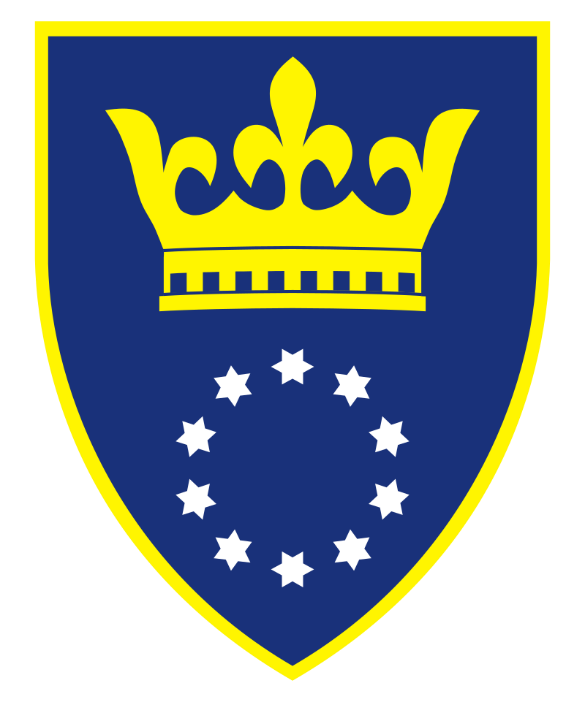 GENDER AKCIONI PLAN ZENIČKO-DOBOJSKI KANTONZA PERIOD OD 2021. DO 2024. GODINESeptembar 2021. godineSadržajUvodUstav BiH garantira visok stepen međunarodno priznatih ljudskih prava i osnovnih sloboda jer sadrži 15 najvažnijih instrumenata za zaštitu ljudskih prava, među kojima je i CEDAW čime se BiH obavezuje da primjeni najviše međunarodno priznate standarde ljudskih prava. Ustav FBIH također garantuje visok stepen ljudskih prava i daje ustavnu snagu pravima koji su zagarantovani u međunarodnim sporazumima koji su nabrojani u aneksu Ustava FBIH. Pored općih standarda od posebnog značaja za Gender akcioni plan je Međunarodna konvencija o ukidanju svih oblika diskriminacije žena iz 1979. godine budući da prava zagarantovana u ovom sporazumu također imaju ustavnu snagu. Ustav Zeničko-dobojskog kantona također garantuje najviši stepen ljudskih prava i osnovnih sloboda preuzimajući standarde koji su sastavni dio Ustava BIH i Ustava FBIH. Zbog toga, Gender akcioni plan ZDK doprinosi ostvarivanju ljudskih prava i sloboda koji imaju snagu ustavnih odredbi ZDK.Ujedinjene nacije (UN) kao i države članice UN imaju, u skladu s Poveljom UN, obavezu da promoviraju prava čovjeka, dostojanstvo i vrijednost čovjekove ličnosti bez ikakve diskriminacije, što uključuje i zabranu diskriminacije na osnovi spola. Države članice su obavezne poštovati i promovirati ljudska prava i slobode kao osnove ekonomskog razvoja, mira i međunarodne sigurnosti. Nastavljajući pravnu tradiciju bivše Jugoslavije, ove obaveze je preuzela Bosna i Hercegovina kao članica UN od 22. maja 1992. godine. Na nivou Ujedinjenih nacija najvažniji dokumenti iz oblasti ravnopravnosti spolova je Konvencija o ukidanju svih oblika diskriminacije žena – CEDAW. Ravnopravnost spolova je osnovno pravo, zajednička vrijednost cijele Evropske unije, i predstavlja neophodan uslov za postizanje ciljeva Evropske unije koji se tiču razvoja, zapošljavanja i socijalne kohezije. Princip ravnopravnosti polova i jednakog tretmana i jednakih mogućnosti za žene i muškarce je jedan od osnovnih pravnih principa Evropske unije, sadržan u osnivačkom ugovoru, kao i u mnogim direktivama, koje su transpozicijom inkorporisane u unutrašnje zakonodavstvo država članica.Zakon o ravnopravnosti spolova u BiH i obaveza djelovanja za ravnopravnost spolovaZakon o ravnopravnosti spolova u BiH (ZoRS BiH) donesen je 2003. u BiH, a izmijenjen i dopunjen je 2009, čime su pravni standardi ravnopravnost spolova utvrđeni Konvencijom o ukidanju svih oblika diskriminacije žena postali sastavni dio pravnog sistema BiH. Zakon je najvažniji je instrument za razvijanje svijesti o pitanjima ravnopravnosti spolova i uvođenje principa ravnopravnosti spolova u javne politike i propise. Ovaj zakon uređuje, promovira i štiti ravnopravnost spolova i zabranjuje diskriminaciju, te jamči jednake mogućnosti svim građanima/kama, kako u javnoj tako i u privatnoj sferi života. Ciljevi Zakona u pogledu zabrane diskriminacije i osiguranja ravnopravnosti spolova su prikazani shematski ispod.Pored toga, Zakon obavezuje sva državna tijela, na svim nivoima organizacije vlasti, i tijela lokalne samouprave, uključujući zakonodavnu, izvršnu i sudsku vlast, političke stranke, pravna lica s javnim ovlaštenjima, pravna lica koja su u vlasništvu ili pod kontrolom države, entiteta, kantona, grada ili općine ili nad čijim radom javni organ vrši kontrolu, da osiguraju i promoviraju ravnopravnu zastupljenost spolova u upravljanju, procesu odlučivanja i predstavljanju.Prema Zakonu o ravnopravnosti spolova u Bosni i Hercegovini (član 24.) obaveza svakog nivoa vlasti se sastoji od sljedećih segmenata:analizu stanja spolova u određenoj oblasti; implementaciju donesenih državnih politika kroz akcione planove za ravnopravnost spolova; mjere za otklanjanje uočene neravnopravnosti spolova u određenoj oblasti. Upravo je ovaj član Zakona o ravnopravnosti spolova osnovni pravni osnov za donošenje Gender akcionog plana ZDK budući da se donošenjem ovog akcionog plana osigurava dosljedna primjena ovog zakona, ali i drugih obaveza kantona u pogledu ravnopravnosti spolova. To je također slučaj i sa Gender akcionim planom Bosne i Hercegovine koji prepoznaje značaj djelovanja i ulogu kantona kada je u pitanju postizanje ravnopravnosti spolova. Kao nosioci odgovornosti u strateškom cilju 1. GAP BiH, a u skladu s nadležnostima kantona,  prepoznata su kantonalna tijela vlasti zajedno sa tijelima odnosno institucijama Federacije BiH kao i institucija BiH.Institucionalni mehanizmi za ravnopravnost spolovaUzimajući u obzir strukturu i ustavom određenu podjelu nadležnosti između različitih nivoa vlasti u BiH, donošenjem Zakona o ravnopravnosti spolova u BiH, Bosna i Hercegovina se odlučila da osigura mrežu institucionalnih mehanizama za ravnopravnost spolova na svim nivoima vlasti, te je utvrđena obaveza svih nivoa vlasti da aktivno djeluju za ravnopravnost spolova i otklanjanje diskriminacije na osnovu spola. Ova obaveza je utvrđena u članu 24. Zakona o ravnopravnosti spolova u BiH koji glasi:Ovo je izuzetno bitna pravna garancija, jer osigurava pravnu sigurnost institucija za ravnopravnost spolova. U skladu sa ZoRS BiH, ključni institucionalni mehanizmi za ravnopravnost spolova su Agencija za ravnopravnost spolova BiH Ministarstva za ljudska prava i izbjeglice BiH i, na entitetskom nivou, Gender Centar Federacije BiH i Gender centar - Centar za jednakost i ravnopravnost polova Vlade Republike Srpske. Agencija i entitetski gender centri su ključne institucije za kreiranje sveobuhvatnog, sistemskog i koordiniranog pristupa provođenju ZoRS-a. Agencija i gender centri pružaju stručnu podršku drugim institucijama u procesu provođenja obaveza iz ZoRS-a.Mreža institucionalnih mehanizama za gender pitanja u BiH obuhvata i zakonodavnu i izvršnu vlast na svim nivoima vlasti. Komisija za ostvarivanje ravnopravnosti spolova Parlamentarne skupštine BiH, komisije za ravnopravnost spolova Doma naroda i Zastupničkog doma Parlamenta Federacije BiH, te Odbor jednakih mogućnosti Narodne skupštine Republike Srpske su aktivne i održavaju redovne sjednice, uključujući i tematske sjednice. Osnovane su komisije za ravnopravnost spolova kantonalnih skupština u Federaciji BiH, a na lokalnom nivou djeluju komisije u vijećima općina/gradova odnosno skupština opština u skoro svim općinama/gradovima/opštinama u BiH. Institucionalni mehanizam za ravnopravnosti spolova Zeničko-dobojskog kantonaU skladu sa svojom nadležnosti, Komisija za ravnopravnost spolova, ljudska prava i građanske slobode Skupštine ZDK predstavlja institucionalni mehanizam za ravnopravnost spolova Skupštine koji ima nadležnosti koje su predviđene članom 24. Zakona o ravnopravnosti spolova u BiH. Komisija je izričito nadležna za razmatranje pitanja u vezi sa ostvarivanjem ravnopravnosti spolova, zakona i drugih propisa, prijedloga i izvještaja, kao i učešće u skupovima koji su vezani za ravnopravnost spolova.Pozicija Komisija za ravnopravnost spolova, ljudska prava i građanske slobode u okviru Skupštine je veoma značajna, a donošenje Gender akcionog plana će omogućiti Komisiji instrument za usmjereno i koordinirano djelovanje skupštine, kantonalnih ministarstava i drugih uprava i službi. U ovom procesu, Komisija će imati primarnu ulogu nadzora nad provođenjem akcionog plana što će biti obrazloženo u dijelu koji se odnosi na oblast monitoringa i evaluacije. Budući da je ovo nova uloga Komisije potrebno je uložiti vrijeme i resurse da se osiguraju neophodni kapaciteti za preuzimanje ove uloge. Pored toga, potrebno je osigurati i jačanje kapaciteta Skupštine, Vlade, ministarstava, uprava i službi kako bi svi sudionici u potpunosti preuzeli svoje uloge u, kako provođenja aktivnosti Gender akcionog plana tako i provođenju redovnih analiza stanja ravnopravnosti spolova.Javne politike za ravnopravnost spolova u BiHKako bi se osigurala dosljedna implementacija Zakona o ravnopravnosti spolova u BiH, 2006. godine usvojen je prvi Gender akcioni plan u BiH (GAP BiH) („Službeni glasnik BiH, broj 41/09) za period 2006 – 2011. godine,  kao prvi strateški dokument za uvođenje principa ravnopravnosti spolova u sve oblasti javnog i privatnog života (eng. gender mainstreaming). Drugi GAP BiH usvojen je 2013. godine („Službeni glasnik BiH“, broj 98/13) za period 2013 – 2017., a treći za period 2018 – 2022. godine. Ovaj strateški dokument sadrži strateške ciljeve, koji definišu prioritetne oblasti djelovanja, te programe i mjere za ostvarivanje tih ciljeva. Jedna od prioritetnih oblasti je rad, zapošljavanje i pristup ekonomskim resursima. Cilj GAP BiH je da usmjeri resorna ministarstva i druge institucije u radu na uključivanju principa ravnopravnosti spolova u skladu sa članom 24. Zakona o ravnopravnosti spolova BiH, koji propisuje obaveze nadležnih institucija na svim nivoima vlasti u BiH. Na osnovu GAP BiH-a, institucije BiH donose godišnje operativne planove koji omogućavaju sistemsko i koordinirano djelovanje u procesu gender mainstreaming-a u institucijama. Pored GAP BiH, donesene su i sprovode se i druge, sektorske, javne politike i strategije na nivou države i entiteta, koje doprinose uvođenju principa ravnopravnosti spolova u specifične prioritetne oblasti (nasilje na osnovu spola, rod i sigurnost, unapređenje položaja žena na selu, rodno odgovorno budžetiranje). Na nivou države usvojen je drugi po redu Akcioni plan za implementaciju Rezolucije Ljudska prava i slobode sigurnosti UN-a 1325 „Žene, mir i sigurnost“ u BiH za period 2014 – 2017. („Službeni glasnik BiH“, 89/14), kao i Okvirna Strategija za provedbu Konvencije Vijeća Evrope o prevenciji i borbi protiv nasilja nad ženama i nasilja u porodici za period 2015 – 2018. godine („Službeni glasnik BiH“, broj 75/15). Pravni okvir za izradu gender akcionog i finansijskog plana Zeničko-dobojskog kantonaGender akcioni i finansijski plan (GAP) Zeničko-dobojskog kantona je strateško-planski dokument koji  svojom implementacijom treba da potiče budući rast i razvoj kantona, te unaprijedi ravnopravnost spolova u kantonu. Uvođenje principa ravnopravnosti spolova u razvojne politike, strategije, projekte i programe je od posebnog značaja na kantonalnom nivou, a zbog nadležnosti koji kantonalni nivo vlasti ima.Ravnopravnost spolova predstavlja jednaka prava i slobode, vidljivost i zastupljenost žena i muškaraca u svim područjima javnog i privatnog života. Postizanje ravnopravnosti spolova je ključno za zaštitu fundamentalnih ljudskih prava, razvijanje demokratskog društva, poštivanje vladavine prava, te ekonomski rast i konkurentnost. Iako je vidljiv napredak Bosne i Hercegovine u oblasti ravnopravnosti spolova, razlike su prisutne u mnogim područjima.Gender akcioni plan ZDK se odnosi na period od 2021. do 2024. godine i usklađen je sa odgovarajućim strateškim dokumentima i politikama koje se odnose na ravnopravnosti spolova i to sa Zakonom o ravnopravnosti spolova Bosne i Hercegovine, Gender akcionim planom Bosne i Hercegovine (2018.-2022.), kao i sa drugim strategijama na državnom, entitetskom i kantonalnom nivou.Ovaj strateški cilj je izuzetno važan za kreiranje svih aktivnosti kantona jer prepoznaje ključne prioritete u oblasti ravnopravnosti spolova, kao i ciljeve koji bi se trebali postići do kraja Gender akcionog plana BiH. Na taj način definisan je prioritetni okvir djelovanja i kantona, zajednica i ovih šest prioriteta bi trebao biti osnov svih programa mjera koje se donose na kantonalnom nivou.Gender akcioni planovi na nivou kantona su stoga najefikasniji način provođenja ove obaveze. Ustav ZDK garantuje najviši stepen ljudskih prava i osnovnih sloboda preuzimajući standarde koji su sastavni dio Ustava FBiH. Zbog toga, Gender akcioni plan ZDK doprinosi ostvarivanju ljudskih prava i sloboda koji imaju snagu ustavnih odredbi ZDK.Na osnovu toga, Komisija za ravnopravnost spolova, ljudska prava i građanske slobode Skupštine ZDK inicirala je izradu Gender akcionog plana kao strateškog dokumenta za dosljedno provođenje ustavnih i zakonskih obaveza jer se njime osigurava koordinirano i usmjereno djelovanje svih tijela ZDK. U skladu sa Odlukom, zadaci Tima bili su da u skladu sa Gender akcionim planom Bosne i Hercegovine za period od 2021. do 2022. definiše prioritete i transferzalne oblasti djelovanja, koje se odnose na jačanje sistema, mehanizama i instrumenata za postizanje ravnopravnosti spolova u  Zeničko-dobojskog kantonu, te izradi nacrt Gender akcionog plana za Zeničko-dobojskog kanton.Tokom sastanaka Tima, analizirano je stanje ravnopravnosti spolova u ZDK i utvrđene su oblasti neravnopravnosti spolova, identificirane su strukturalne prepreke za ravnopravnost spolova i prilike za unapređenje trenutnog stanja, te je izrađen nacrt dokumenta. Na osnovu materijala i prijedloga tima, Gender Centar Federacije BiH je putem FIGAP II programa podržao izradu nacrta dokumenta.Stanje ravnopravnosti spolova u Zeničko-dobojskom kantonuZa potrebe analize stanja ravnopravnosti spolova u ZDK izvršeno je prikupljanje i analiza dostupnih informacija i podataka što predstavlja i prvi korak u smislu člana 24. Zakona o ravnopravnosti spolova u BiH. Analiza stanja ravnopravnosti spolova je sagledana iz ugla ravnopravnosti spolova što omogućava utvrđivanje oblasti u kojima eventualno postoji diskriminacije ili nejednakosti u pristupu pravima, koristima i resursima između žena i muškaraca, djevojčica i dječaka po pojedinim oblastima. Pored toga ovaj pristup omogućuje da se istraže uzroci takvog stanja, kao i da ukaže na to kako se oni mogu promijeniti jer daje osnovu na kojoj će se temeljiti akcioni plan.Za potrebe ove analize prikupljeni su sljedeći podaci:statistički podaci Zavoda za statistiku,administrativni podaci od kantonalnih organa i službi,urađena je analiza ključnih propisa i dokumenata kantona;korištene su druga istraživanja i studije te stručna mišljenja.Ovaj pristup je omogućio:da ukaže na prioritete i ključne ciljeve koje je potrebno ostvariti i da omogući utvrđivanje trenutnog stanja (ne)ravnopravnosti spolova kao i da utvrdi način na koji će se promjene mjeriti. Za potrebu izrade ovog Gender akcionog plana prikupljeni su dostupni podaci koji su razvrstani po spolu. U tu svrhu prikupljeni su statistički podaci koji su dostavljeni od strane Federalnog zavoda za statistiku, Centralne izborne komisije BiH, te su korišteni i administrativni podaci kojima raspolažu ministarstava i službe Zeničko-dobojskog kantona. Pored toga izvršena je analiza javno dostupnih podataka o stanju ravnopravnosti spolova u ZDK. Svi podaci su analizirani iz ugla ravnopravnosti spolova, te su interpretirani u odnosu na trendove (ne)ravnopravnosti spolova u Bosni i Hercegovini. Oblasti za utvrđivanje stanja ravnopravnosti spolova su bazirani na prioritetima koji su prepoznati u Gender akcionom planu Bosne i Hercegovini i to:postojanje institucionalnih mehanizama za ravnopravnost spolova,rad, zapošljavanje i pristup ekonomskim resursima,obrazovanje, nauka, kultura i sport,socijalna zaštita i zdravlje,sprečavanje i suzbijanje nasilja na osnovu spola, uključujući nasilje u porodici, kao i trgovinu ljudima,javni život i donošenje odluka.Osnovni demografski podaci razvrstani po spoluZeničko-dobojski kanton je jedan od deset kantona u Federaciji Bosne i Hercegovine, smješten u centralnom dijelu Bosne i Hercegovine sa sjedištem u Zenici. Površina kantona iznosi 3344,1 km2, što čini 12,81% površine Federacije Bosne i Hercegovine. Kanton se sastoji od 12 općina/gradova: Breza, Doboj – Jug, Kakanj, Maglaj, Olovo, Tešanj, Usora, Vareš, Visoko, Zavidovići, Zenica, Žepče. Prema podacima Zavoda za statistiku za 2019. godinu na području kantona živi 358 292 osoba od čega 177 972 osoba muškog spola i 180 320 osoba ženskog spola. Na području kantona živi 0,66% više osoba ženskog spola.   Izvor: Zeničko-dobojski kanton u brojkama, 2020, Federalni zavod za statistikuAnaliza podataka po starosnim grupama vidljivo je da je najveći jaz u starosnoj grupi od 65 godina i više, a najmanji u starosnoj grupi do 14 godina. Kada se uzme u obzir da se u toku 2019. godina rađalo nešto više djece muškog spola (52%) može se očekivati smanjivanje razlike u ovoj starosnoj grupi. Tržište radaRavnopravno učešće žena i muškaraca na tržištu rada je jedan od preduslova za postizanje ciljeva ravnopravnosti spolova. U BiH u svim različitim dobnim skupinama, prihodovnim razredima i lokacijama, muškarci više od žena učestvuju u radnoj snazi. Učešće žena u radnoj snazi u BiH je značajno niže nego što bi se moglo očekivati i trenutno je jedno od najnižih u Evropi. Na području ZDK u periodu od 2016. do 2019. godine broj zaposlenih je u bio u porastu, dok se u toku 2020. godine desio pad broja zaposlenih. Prosječni broj zaposlenih u 2020. godini je iznosio 82073. Također, broj nezaposlenih osoba je bio u padu do 2020. godine, u kojoj se desio rast prosječnog broja nezaposlenih i iznosio je 56159. Izvor: Federalni zavod za zapošljavanje, 2020Žene su manje zaposlen, a više nezaposlen spol. Kada se analizira spolna struktura po godinama, može se primjetiti da je u godinama za koje su dostupni podaci, došlo do neznatnog povećanja procenta učešća žena u strukturi zaposlenih, a time i pada učešća osoba muškog spola u strukturi zaposlenih od 0,29%.Izvori: Federalni zavod za zapošljavanje, 2020; Zeničko-dobojski kanton u brojkama, Zavod za statistikuU isto vrijeme, učešće žena u strukturi nezaposlenih je rastao, a procenat muškaraca padao. U oba slučaja radi se o podacima registrovane zaposlenosti i teško je donijeti zaključak o uzrocima takvog stanja. Podaci iz Ankete o radnoj snazi za 2018. godinu pokazuju da je u Bosni i Hercegovini stopa aktivnosti žena iznosi 31,4% a za muškarce 53,2%. Taj podatak ukazuje da dvije od tri radnosposobne žene na tržištu rada u BiH nisu zaposlene.Izvori: Federalni zavod za zapošljavanje, 2020; Zeničko-dobojski kanton u brojkama, Zavod za statistikuRegistrovane nezaposlene žene u prosjeku čekaju duže na zaposlenje. Zabrinjava podatak da u kategorijama osoba koje se mogu smatrati dugotrajno nezaposlenih žene apsolutno dominiraju.Izvor: „Informacija o stanju u oblasti zapošljavanja na području Zeničko-dobojskog kantona“. Zaključak Vlade Zeničkodobojskog kantona, 24. januar 2019. godineU kantonu je prisutna horizontalna rodna segregacija radne snage. U skoro svim oblastima veća je koncentracija osoba jednog spola u odnosu na drugi. Najmanji je jaz u oblasti trgovine, a najveći u oblasti građevinarstva i vađenja ruda i kamena gdje dominiraju osobe muškog spola. U oblasti umjetnosti, zabave i rekreacije, kao i djelatnosti zdravstvene i socijalne zaštite i obrazovanja dominiraju osobe ženskog spola. Izvor: Federalni zavod za statistiku, Zaposlenost, nezaposlenost i plaće u Federaciji BiH po kantonima i općinama, 2020.Kada se pogledaju platni razredi, žene su u prosjeku mnogo manje prisutne u onim oblastima u kojima je neto plata veća od 1000 KM (38% žena u odnosu na 62% muškaraca), dok je razlika u zastupljenosti žena nešto manja u platnim razredima u kojima je prosječna neto plata manja od 1000 KM (41% žena i 59% muškaraca). U pogledu stručne spreme nezaposlenih osoba, može se zaključiti da su žene više prisutne u svim nivoima obrazovanja sem u VKV (Visokokvalificirani radnik specijaliziran za određeno zanimanje) i PK (Niskokvalificirani radnik – programi stručnog osposobljavanja). Izvor: Javna ustanova Služba za zapošljavanje Zeničko-dobojskog kantona, Statistički bilten, decembar 2020. godina Bez radnog iskustva najviše je nekvalifikovanih osoba. Udio žena u ukupnom broju nezaposlenih osoba bez radnog iskustva je 70,48%. U odnosu na ukupan broj evidentiranih nezaposlenih osoba u decembru 2020. godine 35,97% nezaposlenih osoba nema radno iskustvo, od čega 25,35% žena.Služba za zapošljavanje ZDK prepoznaje potrebu donošenja i provođenja aktivnih mjera zapošljavanja koje su između ostalog rodno osjetljive i koje su usmjerene prema ženama kao grupi koja je dominantnija u strukturu nezaposlenih. Pored toga, provodi se niz mjera koje su usmjerene na nezaposlene i dugotrajno nezaposlene osobe kroz sufinansiranje projekata i programa. Neki od tih programa su Prvo radno iskustvo, Prilika za sve – mogućnost produženog sufinansiranja zapošljavanja, Periodično zapošljavanje, Doprinosi 500, Javni radovi, Nova Prilika, Zapošljavanje žena, Tražim poslodavca, Služba u zajedničkim projektima, Program sufinansiranja samozapošljavanja START UP (Cilj Programa je poticanje nezaposlenih osoba na samozapošljavanje, pokretanje djelatnosti kao i na zapošljavanje drugih osoba sa evidencije nezaposlenih kroz programe Poduzetništvo za mlade, Poduzetništvo za žene, Poduzetništvo za sve), Program „Obuka i rad“, Program sufinansiranja zapošljavanja Roma, Ispitivanje (istraživanje) tržišta rada, Sajam zapošljavanja 2019, Stručno osposobljavanje bez zasnivanja radnog odnosa, Jednodnevni info seminari, dvodnevni motivacijski seminari kao i posjete poslodavcima.Izvještaj o efektima svih drugih mjera na nezaposlenost žena i muškaraca nije javno dostupan na stranici Službe. Ako se pogledaju podaci za prethodnih nekoliko godina može se primjetiti da se povećava broj zaposlenih žena i da se smanjuje jaz u odnosu na zaposlene osobe muškog spola. Međutim, doprinos smanjivanju veće nezaposlenosti žena na nivou uticaja nije vidljiv niti se bez podataka o broju korisnika mjera po spolu može procijeniti. Ako se nastavi ovaj trend, moguće je procijeniti da će procenat osoba ženskog spola koji su nezaposlene nastaviti da raste. Iz tog razloga potrebno je preispitati opravdanost trenutnog pristupa pogotovo kada je u pitanju uticaj na trenutnu neravnopravnost spolova u ovoj oblasti.U 2020. godini realiziran je Projekat „Sinergijom do lakšeg zapošljavanja u Zeničko-dobojskom kantonu“ u saradnji sa Privrednom komorom Zeničko-dobojskog kantona, Fondacijom Helvetas Moja Budućnost i Federalnim zavodom za zapošljavanje, a na osnovu potpisanog Memoranduma o saradnji na realizaciji ovog projekta. Vlada Zeničko-dobojskog kantona za realizaciju istog odobrila je sredstva u iznosu 35.000,00 KM za obuku i zapošljavanje 60 nezaposlenih osoba sa evidencije JU Služba za zapošljavanje Zeničko-dobojskog kantona, shodno potrebama kompanija metaloprerađivačkog i drvoprerađivačkog sektora i sektora tekstila, kože i obuće.Zaključivanjem predmetnog Memoranduma stvario se okvir za saradnju ključnih aktera za unaprjeđenje stanja na tržištu rada, prevashodno realizacijom projekata koji za cilj imaju prepoznavanje deficitarnih zanimanja u privredi, te prekvalifikaciju i dokvalifikaciju postojećeg nezaposlenog kadra s ciljem sticanja kompetencija za rad kod poznatih poslodavaca koji su iskazali potrebu za istim.Također, je u septembru 2020. godine formirana Međusektorska radna grupa za unaprijeđenje srednjeg stručnog obrazovanja i obrazovanja odraslih u skladu sa potrebama tržišta rada Zeničko-dobojskog kantona u kojoj su imenovani predstavnici resornih ministarstva i Privredne komore Zeničko-dobojskog kantona, kako bi se realizirali projekti dokvalifikacije, prekvalifikacije i stručnog osposobljavanja nezaposlenih osoba.Poučeni dobrom međusobnom saradnjom na realizaciji projekata koji su za cilj imali sufinansiranje projekata prekvalifikacija odraslih za potrebe tržišta rada, na inicijativu Privredne komore Ministarstvo se uključilo u rad Međusektorske radne grupe koja se bavi sagledavanjem problematike srednjeg stručnog i obrazovanja odraslih u skladu s potrebama tržišta rada. U segmentu obrazovanja odrasih, fokus se stavlja na unapređenje konkurentnosti privrede putem poboljšanja kvaliteta obuke odraslih osoba u skladu s potrebama kompanija u Zeničko-dobojskom kantonu. To se prije svega odnosi na jačanje uloge Privredne komore Zeničko-dobojskog kantona u sistemu obrazovanja odraslih, ali i potrebu koordinacije ključnih aktera iz javnog i privatnog sektora, te upoznavanja kompanija sa uslugama obrazovanja odraslih. Zbog navedenog strateški cilj programa rada Ministarstva za rad, socijalnu politiku i izbjeglice u 2021. godini će biti usmjeren na aktivnosti kojima se stvara ambijent za zapošljavanje mladih nezaposlenih osoba, a naročito na aktivnosti sufinansiranja prvog zapošljavanja, koliko to bude finansijski dopustivo, s obzirom da je još uvijek situacija na tržištu rada nestabilna, a što se uveliko odražava i na finansiranje Budžeta.Neophodno je i zajedničko djelovanje svih institucija da se primjenom  Zakona o obrazovanju odraslih u Zeničko-dobojskom kantonu u okviru brojnih zanimanja omogući obrazovanje, stručno osposobljavanje, dokvalifikacija, prekvalifikacija i specijalizacija, što će u konačnici poboljšati i strukturu nezaposlenih osoba u pogledu stručne spreme. Socijalna zaštitaDjelatnost socijalne zaštite, zaštite civilnih žrtava rata i zaštite porodice sa djecom obavljaju ustanove socijalne zaštite i općinske službe nadležne za socijalnu zaštitu na području Zeničko-dobojskog kantona se provodi s ciljem unapređenja prava i usluga građana u oblastima socijalne zaštite na kantonalnom i federalnom nivou, sa fokusom na prevenciju i otklanjanje ili umanjenje stanja socijalne potrebe pojedinca i porodice, te na njihovu integraciju u užoj i široj društvenoj zajednici, bez obzira na njihovu rodnu pripadnost. Na području Zeničko-dobojskog kantona (u daljem tekstu: Kanton), ova djelatnost se provodi putem Ministarstva za rad, socijalnu politiku i izbjeglice i prvostepenih organa, to jeste 10 centara za socijalni rad i 2 općinske službe Usora i Doboj Jug koje su nadležne za socijalnu zaštitu (u daljem tekstu: centri/službe), te u skladu sa Zakonom o socijalnoj zaštiti, zaštiti civilnih žrtava rata i zaštiti porodice sa djecom („Službene novine Zeničko-dobojskog kantona”, broj: 13/07, 13/11, 3/15 i 2/16), pojedinci i porodice mogu ostvariti osnovna prava prikazana u Tabeli ispod.Uputstvom Ministarstva za rad, socijalnu politiku i izbjeglice o načinu priznavanja na zdravstveno osiguranje i ostvarivanje osnovne zdravstvene zaštite određenih kategorija lica koja nisu zdravstveno osigurana po drugom osnovu, broj: 09-37-15175-3/18 od 26.12.2018. godine, korisnici prava na zdravstveno osiguranje su: korisnik prava na stalnu pomoć; lice starije od 65 godina (muškarac), odnosno 60 godina (žena); civilna žrtva rata; dijete od rođenja do polaska u osnovnu školu, ako nije zdravstveno osigurano kao član porodice osiguranika; lice smješteno u ustanovu socijalne zaštite i lice u postupku smještaja; lice koje je žrtva porodičnog nasilja i nasilja u zajednici; nezaposlena samohrana majka-porodiclja za vrijeme trudnoće, porođaja i do uzrasta djeteta do godinu dana; lice s invaliditetom i lice ometeno u psihičkom ili fizičkom razvoju; dijete i odraslo lice smješteno u hraniteljsku porodicu.Oblici zaštite koji se finansiraju ili sufinansiraju iz Budžeta Kantona kao dodatne interventne mjere i aktivnosti socijalno zaštitnog karaktera iz nadležnosti ovog Ministarstva su: sufinansiranje rada javnih-humanitarnih kuhinja, pomoć socijalno intervenirajućeg karaktera, podrška organizacijama civilnog društva, te obilježavanje Dječije nedjelje.Na području Kantona, sem centara/službi, djeluju i sljedeće ustanove socijalne zaštite: za smještaj djece bez roditeljskog staranja: JU „Dom porodica“ Zenica u okviru koje djeluje Prihvatilište za samohrane nezaposlene trudnice i samohrane nezaposlene majke sa djetetom do 12 mjeseci starosti i Prihvatna stanica za djecu zatečenu na ulici, te Ustanova za prihvat i odgoj djece „Mala škola“ Vareš;za dnevno zbrinjavanje djece sa teškoćama u razvoju i odraslih osoba sa invaliditetom: JU Centar za djecu i odrasle osobe s posebnim potrebama Zeničko-dobojskog kantona u čijem sastavu djeluje Odjeljenje za rano podsticanje razvoja i rane intervencije u Zenici, te poslovne jedinice, odnosno dnevni centri u Visokom sa ispostavom u Zenici, Tešnju i Žepče/Maglaju sa ispostavom u Maglaju;za stanovanje u lokalnoj zajednici uz stručnu podršku: Ustanova „Sumero centar za podršku osobama sa invaliditetom u zajednici“, Podružnica Zenica koja omogućava stručnu svakodnevnu i kratkotrajnu podršku ili svakodnevnu i intenzivnu podršku ili 24-satnu sveobuhvatnu podršku;smještaj starijih osoba u stanju socijalne potrebe i bez porodičnog staranja: JU „Penzionerski dom sa stacionarom“ Zeničko-dobojskog kantona, JU „Dom za stara lica Zenica“ Zenica, , Ustanova za smještaj starih i iznemoglih lica „SIRA DOM“ Tešanj, Ustanova za smještaj i njegu starih osoba „Rajkovača&Šušak“ Usora, Ustanova „Centar za zbrinjavanje i njegu starih i iznemoglih lica“ Zenica, Ustanova MINISTRO dom za starije i nemoćne Žepče. kućna njega i pomoć u kući: Ustanova za kućnu njegu SeVital Kakanj.Kantonalnim zakonom je propisano da citiranu djelatnost mogu obavljati i humanitarne organizacije, udruženja, vjerske zajednice i organizacije, kao i da gradovi/općine imaju mogućnost i obavezu dodatnog djelovanja na prevenciji stanja socijalne potrebe, odnosno proširivanja obima i sadržaja prava iz oblasti socijalne zaštite, što se u praksi i provodi u određenoj mjeri uz zavisnosti od raspoloživih budžetskih sredstava i sredstava iz drugih izvora.Raspoloživa i opredjeljena sredstva u Budžetu Kantona, općina i gradova za oblast socijalne zaštite, direktno utiču na visinu iznosa naknada i pomoći, na uslove za ostvarivanje prava i dalje na obuhvat korisnika socijalne zaštite, odnosno na preduzimanje preventivnih mjera i aktivnosti, te kvaliteta pruženih usluga u ustanovama socijalne zaštite. Ministarstvo za rad, socijalnu politiku i izbjeglice i nadležni centri za socijalni rad i općinske službe primjenjuju informacioni sistem „SOTAC V2“ za evidentiranje podataka o korisnicima prava socijalne i porodične zaštite. Vezano za zaštitu prava pojedinca i porodice, a posebno porodica sa djecom, centri/službe pružaju usluge stručnog socijalnog i drugog rada u odnosu na raspoložive ljudske i materijalno-tehničke resurse, koji su u većini centara/službi nedovoljni zbog čega je prioritetno unapređivati iste, te razvijati usluge od značaja za jačanje porodica kao što su savjetovališta, centri za zdravo starenje i slično. U 2020. godini, ukupan broj zaposlenih u centrima/službama je 147, od čega je 86 stručnih radnika. Broj zaposlenih u ostalih 12 ustanova socijalne zaštite koje djeluju u Kantonu u 2020. godini je bio 328 radnika, od čega je 188 stručnih radnika.S ciljem omogućavanja dodatne podrške i usluga za ranjive grupe stanovnika, u skladu sa budžetskim mogućnostima, pruža se i kontinuirana podrška organizacijama civilnog društva, sa naglaskom na kantonalne nevladine organizacije koje djeluju u oblastima socijalne zaštite, zaštite civilnih žrtava rata i zaštiti porodica sa djecom. Na osnovu člana 157. Zakona o socijalnoj zaštiti, zaštiti civilnih žrtava rata i zaštiti porodice sa djecom („Službene novine Zeničko-dobojskog kantona”, broj: 13/07, 13/11, 3/15 i 2/16), Ministarstvo kontinuirano vrši nadzor nad stručnim radom i kontroli namjenskog utroška sredstava u ustanovama socijalne zaštite i općinskim službama na području Zeničko-dobojskom kantonu, te se po ovom pitanju ostvaruje i saradnja sa Kantonalnom upravom za inspekcijske poslove. Važno je naglasiti da pri navedenoj upravi ne djeluje inspektorat za socijalnu zaštitu, zaštitu civilnih žrtava rata i zaštitu porodice sa djecom, te da navedeni inspektorat ne djeluje ni na nivou Federacije BiH što usložnjava praćenje primjene Porodičnog zakona (“Službene novine Federacije BiH“, broj: 35/05, 41/05 i 35/14).Ministarstvo aktivno učestvovuje u procesima reforme socijalne i porodične zaštite, te provodi aktivnosti s ciljem adekvatne primjene zakona i podzakonskih akata iz ove oblasti, te izrade razvojnih strateških dokumenta.U skladu sa Kantonalnim zakonom, prava iz socijalne zaštite tokom 2020. godine ostvarivalo je 20.518 korisnik prava, što je manje za 2.683 korisnika prava u odnosu na 2019. godinu kada su korisnici ostvarivali u prosjeku 23.201 prava. Upoređivanjem navedenih podataka za posljednjih deset godina, konstatuje se da je nakon tendencije povećanja broja ostvarenih prava do 2012. godine, od 2013. godine uslijedio kontinuirani trend smanjenja broja ostvarenih prava. Više vidjeti u dijagramu ispod.Izvor: „Informacija o dostignutom stanju u oblastima socijalne zaštite, zaštite civilnih žrtava rata i zaštite porodice sa djecom u 2020. godini“, Ministarstvo za rad, socijalnu politiku i izbjeglice Zeničko-dobojskog kantona.Pregledom utrošenih sredstava za posljednjih dvanaest godina, u dijagramu br. _ evidentno je povećanje potrošnje finansijskih sredstava za prava iz oblasti socijalne zaštite. Izuzetak je umanjenje potrošnje u 2015. godine kada je prestalo finansiranje prava na pomoć i njegu od drugog lica sa kantonalnog nivoa, za što se je tokom 2013. i 2014. godine izdvajalo blizu 2.200.000,00 KM na godišnjem nivou za oko 1.550 korisnika. Više podataka u dijagramu ispod.Tokom 2020. godine je evidentna veća potrošnja sredstava za navedena prava u odnosu na 2019. godinu za 664.055,00 KM, odnosno da je potrošnja povećana za 2,71%. Osnovni uzrok povećanja je prije svega zbog većeg broja korisnika i ostvarenih prava za naknade porodilja u radnom odnosu, obaveznog usklađivanja naknada i pomoći sa prosječnom plaćom Kantona, povećanja cijena troškova smještaja u ustanove socijalne zaštite, te u manjem iznosu za prava na stalnu novčanu pomoć.Isplata svih mjesečnih naknada i pomoći u 2020. godini je bila redovna. Posljednji podaci ukazuju da je na dan 04.06.2021. godine izvršena posljednja isplata socijalnih davanja za mjesec maj 2021. godine.  Osvrt na prava iz oblasti zaštite porodice sa djecomNaknada umjesto plaće ženi-majci u radnom odnosu, za vrijeme dok odustvuje sa posla za vrijeme trudnoće, porođaja i njege djeteta Žene-majke u radnom odnosu na području Kantona za vrijeme porodiljskog odsustva ostvaruju pravo na naknadu plaće u iznosu od 80% prosječne plaće koju je korisnica prava ostvarila u periodu od 6 mjeseci prije početka korištenja odsustva zbog porođaja, s tim da takva naknada ne može biti manja od 200,00 KM niti veća od prosječne i posljednje objavljene neto plaće Kantona. Ovakvo zakonsko rješenje je jedno od boljih u Federaciji BiH, pored Tuzlanskog i Zapadno-hercegovačkog kantona, jer predviđa veće iznose naknada u odnosu na ostale kantone. Pored ovako utvrđene naknade, Zakonom o radu nije zabranjeno i u praksi se provodi da poslodavci isplaćuju sredstva do punog iznosa plaće zaposlenicama koje koriste porodiljsko odsustvo. U 2020. godini, pravo na porodiljsko odsustvo ostvarilo je 1.305 porodilja u radnom odnosu za što su utrošena sredstva u iznosu od 12.687.330,83 KM, što je više za 18 porodilja u odnosu na 2019. godinu.  Više vidjeti u dijagramu broj ispod.U kontekstu unapređenja i ujednačavanja zaštite porodice sa djecom u Federaciji BiH, Ministarstvo za rad, socijalnu politiku i izbjeglice je prilikom davanja mišljenja na predložene radne materijale zakona, zastupalo stajalište da se pravo porodilja u radnom odnosu vrati u nadležnost Zavoda za zdravstveno osiguranje, gdje su porodilje do 1999. godine ovo pravo ostvarivale u skladu sa propisima o zdravstvenom osiguranju ili da se ovo pitanje riješi na drugačiji način, putem fondova. Ovakvo stajalište zastupaju predstavnici svih resornih kantonalnih ministarstava i Federalnog ministarstva, tako da je ovo pitanje neophodno riješiti harmonizacijom zakona na Federalnom nivou.Zaštita porodilja koje nisu u radnom odnosuPrema Kantonalnom zakonu, za vrijeme trudnoće i porođaja žena-majki koje nisu u radnom odnosu mogu ostvariti sljedeća prava: novčanu pomoć za vrijeme trudnoće i porođaja;jednokratnu pomoć za opremu novorođenog djeteta, pomoć u prehrani djeteta do 6 mjeseci i dodatna ishrana za majke-dojilje. U skladu sa Zakonom, naknada plaće ženi-majci u radnom odnosu za vrijeme dok odsustvuje sa posla, radi trudnoće, porođaja i njege djeteta (član 120. i član 121. Zakona o socijalnoj zaštiti, zaštiti civilnih žrtava rata i zaštiti porodice sa djecom ZDK) utvrđuje se u iznosu od 80% od prosječne plaće koju je žena-zaposlenik ostvarila u periodu od 6 mjeseci, prije korištenja odsustva zbog porođaja, ne može biti veća od prosječne posljednje objavljenje neto plaće Kantona. Ukoliko žena-majka u periodu od šest mjeseci prije porođaja nije primila ili nije redovno primala plaću, naknada plaće ne može biti manja od 200 KM.  U toku 2020. godine, putem centara/službi navedena prava ostvarivalo je 411 porodilja koje nisu u radnom odnosu, dok su u 2019. godini ista prava ostvarilo 510 porodilja. Prema ovim podacima u 2020. godini ostvareno je manje za 99 prava porodilja koje nisu u radnom odnosu u odnosu na 2019. godinu. U narednom dijagramu dati su razvrstani podaci po gradovima/općinama Kantona, o broju ostvarenih prava za nezaposlene porodilje u 2020. godini sa uporednim podacima za 2019. godinu. Imajući u vidu da nezaposlene porodilje ostvaruju niže naknade u odnosu na stanje u drugim kantonima i da je prisutna neujednačena pomoć i podrška lokalnih zajednica, stajalište ovog ministarstva je da se položaj nezaposlenih porodilja treba poboljšati u pogledu kriterija i dužine ostvarivanja prava, te visine pomoći. Ovakvo stajalište, podržano je sa Nacrtom zakona o podršci porodicama s djecom u Federaciji BiH gdje su propisani isti kriteriji i iznosi naknada prava na dječiji dodatak i prava porodilja koje nisu u radnom odnosu. Dakle, postoji opredjeljenost profesionalaca da se obezbijedi dostupnost i ujednačenost u ostvarivanju ovog, kao i ostalih osnovnih prava u cijeloj Federaciji BiH, kako bi se poboljšao socijalno-materijalni položaj porodica sa djecom i obezbjedio značajniji poticaj natalitetu u Kantonu i Federaciji BiH. U kontekstu unapređenja zaštite i podrške porodici sa djecom, istovremeno je neophodna podrška i u svim drugim segmentima života, a prije svega u oblastima zdravstva, obrazovanja i zapošljavanja.Bolji pregled o dinamici ostvarenih prava za majke-porodilje koje su u radnom odnosu i  koje nisu u radnom odnosu, u posljednjih sedam godina predočavamo slijedećem dijagramu.Uvidom u predočeni linijski dijagram evidentno je da se broj ostvarenih prava za majke-porodilje koje nisu u radnom odnosu konstantno smanjuje. U 2012. godini ovo pravo je ostvarilo 1.154  majki-porodilja, a u 2020. godini isto pravo ostvarilo je 411, to jeste u ovom periodu manje za 743 korisnika ostvaruje ovo prava.Dodatak na djecu Dječiji dodatak porodica ostvaruje po svakom djetetu koje je uzrasta do 15. godina i dalje sve dok se nalazi na redovnom školovanju, a najduže do navršenih 26. godina života. Sljedeće porodice ostvaruju ovo pravo bez obzira na prihodovne i imovinske uslove: porodica koja se brine o djetetu bez oba ili jednog roditelja, porodicu koja ima dijete ometeno u fizičkom ili psihičkom razvoju i porodicu u kojoj dijete ili jedan od roditelja imaju najmanje 60% oštećenje organizma. U 2020. godini pravo na dječiji dodatak ostvarilo je 7.008 porodica/korisnika, odnosno naknadu za dječiji dodatak ostvarivalo je 13.329 djece, a za finansiranje ovog prava utrošeno 2.813.629,23 KM, što ukazuje na smanjenje broja korisnika predmetnog prava u odnosu na 2019. godinu. Trend smanjenja broja korisnika i djece koja su ostvarila naknadu za dječiji dodatak prisutan je od 2012. godine, te u dijagramima ispod predočavamo dinamiku smanjenja broja ostvarenih prava i broja porodica/korisnika. Posljednjih devet godina, broj djece koja ostvaruju dječiji dodatak smanjen je za 10.743 djece, odnosno smanjen je broj za 7.294 korisnika prava. Kao uzroke smanjenja ostvarenih prava na dječiji dodatak, prije svega možemo posmatrati u niskoj stopi prirodnog priraštaja, niskoj stope fertiliteta žena u Kantonu, radnoj migraciji porodica u zemlje Zapadne Europe, pozitivnom trendu zapošljavanja stanovnika Zeničko-dobojskog kantona i prestanaku uslova za dalje ostvarivanje prava zbog punoljetstva djece. U procesima reforme, radno tijelo je usaglasilo tekst zakona o podršci porodicama s djecom i Federalno ministarstvo je ovaj tekst uputilo u proceduru za donošenje zakona. Krajem februara 2019. godine, Zastupnički dom Federalnog parlamenta odobrio je Nacrt zakona o podršci porodicama s djecom, dok je Dom naroda Parlamenta Federacije BiH ovaj Nacrt zakona  prihvatio Zaključkom, broj: 02-02-1271/18 od 03.3.2020. godine, te zadužio Stručne službe da se provede javna rasprava u periodu od 90 dana. Nacrtom Zakona propisani su kriteriji i iznosi naknada prava na dječiji dodatak i prava porodilja koje nisu u radnom odnosu, te predloženo da se iz budžeta Federacije BiH u potpunosti finansira pravo na dječiji dodatak, a da se pravo porodilja koje nisu u radnom odnosu i druga proširena prava finansiraju iz budžeta kantona.Zakon propisuje novćanu pomoć za vrijeme trudnoće i porođaja žene-majke koja nije u radnom odnosu u vidu jednokratne pomoći u iznosu od 150 KM po svakom novorođenčetu, pod uvjetom da porodilja ima prijavljeno prebivalište, odnosno boravište na području Kantona, te da mjesečni prihodi domaćinstva u prethodnih šest mjeseci ne prelaze 50% od prosječne plaće Kantona. Također, propisana je i jednokratna pomoć za opremu novorođenog djeteta u iznosu od 15% od posljednje objavljene prosječne plaće Kantona, kao i pravo na pomoć u prehrani djeteta do 6 mjeseci i dodatna ishrana za majke dojilje, a koja se ostvaruje, u trajanju od 6 mjeseci, u visini od 10% od prosjećne plaće u Kantonu.Izvor Federalno ministarstvo rada i socijalne politike, Broj rješenja u oblasti socijalne zaštite razvrstani po spolu u toku 2020. godineU toku 2019. godine, izdato je 2597 rješenja o isplati novčane naknade za vrijeme trudnoće i porođaja žene/majke koja je u radnom odnosu od čega su dva rješenja izdata muškarcima, dok je broj lica na isplati po istom osnovu bio 2529, od čega su također 2 muškarca. Novčana pomoć za vrijeme trudnoće i porođaja žene/majke koja nije u radnom odnosu je isplaćena u 504 slučaja, od čega su sve žene. Pomoć u prehrani djeteta do šest mjeseci i dodatna ishrana za majku-dojilju u 2019. godini je isplaćena u 681 slučaju. U 2020. godini se povećao broj izdatih rješenja o isplati novčane naknade za vrijeme trudnoće i porođaja žene/majke koja je u radnom odnosu na 2616, od čega su 3 rješenja izdata muškarcima, dok su od 2555 isplata, 3 isplate bile muškarcima nosiocima ovog prava. Novčana pomoć za vrijeme trudnoće i porođaja žene/majke koja nije u radnom odnosu je isplaćena u 403 slučaja od kojih je jedna isplata bila muškarcu. Pomoć u prehrani djeteta do šest mjeseci i dodatna ishrana za majku-dojilju u 2020. godini je isplaćena u 613 slučajeva, od čega je također jedna isplata bila muškarcu.Institucija Ombudsmana za ljudska prava BiH je već ranije konstatovala (Specijalni izvještaj o stanju zaštite majke i materinstva na području Federacije BiH, da prava koja su utvrđena u Zakonu o osnovama socijalne zaštite, zaštite civilnih žrtava rata i zaštiti porodice sa djecom ("Službene novine Federacije Bosne i Hercegovine", br. 36/99, 54/04, 39/06, 14/09, 45/16 i 40/18) i Zakonom o socijalnoj zaštiti, zaštiti civilnih žrtava rata i zaštiti porodica sa djecom („Službene novine Zeničko-dobojskog kantona”, broj: 13/07 i 13/11, 3/15 i 2/16) u velikoj mjeri usklađena sa standardima ljudskih prava, ali da se kašnjenjem isplata naknada i utvrđivanjem maksiimuma za isplatu naknade zaposlenim majkama, bez posebnog opravdanja, ova prava ograničavaju. ObrazovanjeObrazovanje je jedan od najvažnijih uslova za postizanje ravnopravnosti spolova, a posebno u vremenu kada postoji potreba za kontinuiranim obrazovanjem i stručnim usavršavanjem nezavisno od dobi. U BiH i dalje postoje rodne razlike u obrazovanju u smislu odabira područja studiranja, kao i razlika u stopama završavanja srednjih škola, upisnosti i završavanja fakulteta.Prema podacima Zavoda za statistiku u toku 2020. godine na području Kantona je bilo 35 predškolskih ustanova u kojima je bilo upisano 1827 djece, dok 233 djece nije primljeno zbog popunjenosti kapaciteta. Od toga upisano je 52% dječaka i 48% djevojčica u predškolske ustanove.U toku 2020. godine u Registar predškolskih ustanova koje vodi Ministarstvo za obrazovanje, nauku, kulturu i sport Zeničko-dobojskog kantona je bilo upisano 35 predškolskih ustanova na području Zeničko-dobojskog kantona.Podaci za učešće djevojčica i dječaka na području ZDK u predškolskom obrazovanju trenutno nisu dostupni, ali dostupni podaci za BiH govore da je samo oko 17% djece obuhvaćeno predškolskim odgojem, da samo 50% djece pohađa obavezni predškolski program pred polazak u osnovnu školu. Prema podacima iz popisa 2013. godine samo 10% djece uzrasta od 3 do 6 godina je pohađalo predškolsku ustanovu. Prema tim podacima BiH je na zadnjem mjestu u Evropi. Pored činjenice da je predškolski odgoj jedan od temelja za uspjeh u nastavku obrazovanja i temelj razvoja svake osobe uključivanje djece u vrtiće je jedan od preduslova za uključivanje roditelja na tržište rada. To se posebno odnosi na majke djece kojima se, u skladu sa trenutnim društvenim okolnostima, povjerava briga o djeci. Zaposleni u predškolskim ustanove u Zeničko-dobojskom kantonu su osobe ženskog spola koje čine preko 96% svih zaposlenih.U ZDK u školskoj 2020/2021. godini u osnovnim školama bilo upisano 3229 učenika od čega 51% dječaka i 49% djevojčica. Ova spolna distribucija odgovara učešću dječaka i djevojčica u ukupnoj strukturi stanovništva ZDK.Izvor: Zavod za statistiku, Osnovno obrazovanje u FBiH, 2020.Općenito gledano u BiH postoji rodni paritet u osnovnom obrazovanju što potvrđuju i ovi podaci. Iako ne postoje podaci za ZDK, u BiH Romkinje imaju značajno lošije obrazovne rezultate u odnosu na dječake romske nacionalnosti jer skoro 80% Romkinja ne završi čak ni osnovnu školu dok većina dječaka završi školu. Izvor: Zavod za statistiku, Osnovno obrazovanje u FBiH, 2020.Kada su u pitanju ponavljači u osnovnim školama, dječaci čine 80% svih ponavljača. međutim ukupan broj svih ponavljača u ZDK je 0,28% od ukupnog broja upisanih učenika odnosno 93 učenika.Izvor: Zavod za statistiku, Osnovno obrazovanje u FBiH, 2020.Podaci pokazuju da jednak broj dječaka i djevojčica upisuje srednje obrazovanje. Izraženije su razlike zastupljenosti djevojčica i dječaka postoje unutar određenih kategorija srednjeg obrazovanja. Djevojčice dominiraju u strukturi učenika u gimnazijama dok dječaci dominiraju u strukturi učenika u usmjerenim zanimanjima, a posebno u strukovnim školama. Ovakve razlike u profiliranju zanimanja između žena i muškaraca direktno utiču i na stanje na tržištu rada i daljem školovanju. Izvor: Zavod za statistiku, Srednje obrazovanje u FBiH, 2020.Izvor: Zavod za statistiku, Srednje obrazovanje u FBiH, 2020.Kada su u pitanju ponavljači, nema značajnijih razlika između učenika i učenica u srednjim školama. Izvor: Zavod za statistiku, Srednje obrazovanje u FBiH, 2020.Kada se pogledaju podaci o visokom obrazovanju može se primjetiti da je u zadnjih 5 godina veći broj studentica upisanih u visokoškolske ustanove. Ovaj podatak odgovara i spolnoj strukturi zaposlenih u ovoj obrazovnoj strukturi.Izvor: Zavod za statistiku, Visoko obrazovanje u FBiH, 2019, 2020.Izvor: Zavod za statistiku, Visoko obrazovanje u FBiH, 2020.Nasilje nad ženama i nasilje u porodiciNasilje nad ženama i nasilje u porodici, kao jedan od najvećih izazova bosanskohercegovačkog društva, problem je koji je odnedavno izašao iz privatne u javnu sferu. Ipak nasilje nad ženama i nasilje u porodici je i dalje jedan od najtežih kršenja prava žena. Istraživanje o dobrobiti i sigurnosti žena – rezultati za Bosnu i Hercegovinu, pokazuje da je nasilje nad ženama rasprostranjeno u svim svojim oblicima, fizičko, psihičko, ekonomsko i socijalno. Jedna od deset žena, u dobi od 18 do 74 godine, koje su nekada imale partnera, rekle su da su doživjele fizičko i/ili seksualno nasilje od strane partnera sa kojim su bile u intimnoj vezi, u periodu od svoje 15. godine ili kasnije. Isto istraživanje potvrđuje da bez obzira na to, 84% žena ne prijavljuje nasilje policiji zbog nepovjerenja u institucije. Za područje kantona ne postoje kompletni podaci o nasilju u porodici niti o nasilju nad ženama. Prema podacima Ministarstva unutrašnjih poslova ZDK u toku 2018. godine prijavljeno je 140 krivičnih dijela nasilja u porodici, a 2019. godine 169. U 2020. godini 150. Podneseno je 150 izvještaja nadležnom tužilaštvu, kojima je prijavljano 149 lica, od kojih 62 povratnika u činjenju krivičnih djela. Izvor: Informacija o stanju bezbjednosti na području Zeničko-dobojskog kantona za 2020. godinu (Zaključak Vlade broj: 02-03-4520/21 od 02.04.2021. godine).Na osnovu obaveze iz Zakona o zaštiti od nasilja u porodici („Službene novine Federacije BiH“, broj 20/13) Vlade Federacije Bosne i Hercegovina je donijela Strategiji za prevenciju i borbu protiv nasilja u porodici (2013-2017) („Službene novine Federacije BiH“, broj 22/13) i Akcioni plan za provedbu Strategije za prevenciju i borbu protiv nasilja u porodici za period 2018-2020. godine („Službene novine Federacije BiH“, broj 102/18). Vlada Zeničko-dobojskog kantona je 2019. godine usvojila Program mjera za prevenciju, zaštitu i borbu protiv nasilja u porodici za Zeničko-dobojski kanton za period juli 2019.– juli 2021. godine za čiju provedbu su zaduženi Ministarstvo za rad, socijalnu politiku i izbjeglice, Ministarstvo unutrašnjih poslova, Ministarstvo za pravosuđe i upravu, Ministarstvo zdravstva, Ministarstvo za obrazovanje,  nauku,  kulturu i sport i druga tijela kantonalne uprave, lokalne zajednice, ustanove i organizacije.NVO „Medica“ Zenica je 2010. godine inicirala potpisivanje Protokola o međusobnoj saradnji u radu na prevenciji i zaštiti od nasilja u porodici na nivou Grada Zenice, kojem su se kroz godine pridruživale i ostale općine Kantona sem općina Žepće i Tešanj uz usmena obrazloženja da ne primjećuju da je nasilje prisutno u njihovim općinama, a iako se pojavi da će iznaći mogućnost rješavanja tog problema. Na osnovu protokola, Rješenjem Vlade Zeničko-dobojskog kantona, broj: 02-34-18039/13 od 21.08.2013. godine, formirano je Koordinaciono tijelo na nivou Kantona koje je izradilo prvi dvogodišnji Program mjera za prevenciju, zaštitu i borbu protiv nasilja u porodici za područje Zeničko-dobojskog kantona za period 2016-2017. Po isteku mandata prvog Koordinacionog tijela Rješenjem Vlade Zeničko-dobojskog kantona, broj: 02-34-11647/17 od 15.08.2017. godine, imenovala Koordinaciono tijelo koje zaduženo za izradu novog dvogodišnjeg Programa mjera za prevenciju, zaštitu i borbu protiv nasilja u porodici, te koordinaciju njegove primjene. Kroz daljne aktivnosti ovog Koordinacionog tijela sačinjen je Izvještaj o provedbi Programa mjera za prevenciju, zaštitu i borbu protiv nasilja u porodici za područje Zeničko – dobojskog kantona 2016-2017, koji je prihvaćen Zaključkom Vlade Zeničko-dobojskog kantona, broj: 02-35-4716/18 od 19.03.2018. godine. Također je inicirana izmjena Upustva o načinu priznavanja prava na zdravstveno osiguranje i ostvarivanje osnovne zdravstvene zaštite određenih kategorija lica koja nisu zdravstveno osigurana po drugom osnovu, na način da i osoba koja je žrtva porodičnog nasilja i nasilja u zajednici u određenim situacijama može ostvariti zdravstveno osiguranje. policije, može kvalitetno doprinijeti efikasnom rješavanju problema u zajednici. Ministarstvo unutrašnjih poslova Zeničko-dobojskog kantona učestvuje u programu "Socijalizacija djece sa pravom", koji sprovodi PH International. U okviru tog projekta izrađeni su Priručnici za srednje i osnovne škole, te izvršena obuka timova policajac-prosvjetni radnik, koji će u nastavi realizovati teme iz Priručnika. U narednom periodu planirane su dodatne obuke policijskih službenika na probnom radu, a neke od tema koje će se obrađivati jesu: "Senzibilan pristup rodno zasnovanom nasilju", "Vladavina prava", "Komunikacijske vještine", "Rad policije u zajednici", "Nasilje u porodici" i sl. Pored toga, u periodu 2021-2024. godina, u saradnji sa različitim vladinim i nevladinim organizacijama, planirano je organizovanje sljedećih obuka:- "Postupanje policijskih službenika kod zaprimanja prijava i provođenja zaštitnih mjera u predmetima nasilja u porodici"- "Postupanje policijskih službenika u otkrivanju i gonjenju počinilaca krivičnog djela nasilja u porodici", - "Smjernice za multisektorsko postupanje i saradnju subjekata zaštite žrtava nasilja u porodici i rodno zasnovanog nasilja u FBiH"- "Predrasude i senzibilan pristup žrtvama rodno zasnovanog nasilja";- "Upravljanje stresom i rješavanje konflikata";- "Ravnopravnost spolova"- "Prevencija diskriminacije na osnovu spola";-"Podizanje svijeti o rodno zasnovanom nasilju i seksualnom uznemiravanju";- "Postupanje u slučajevima diskriminacije na osnovu spola i seksualnog uznemiravanja unutar policije"- "Podrška pristupu pravdi za žene žrtve/preživjele radno zasnovanog nasilja";- "Rodna ravnopravnost u sektoru sigurnosti". U Zeničko-dobojskom kantonu se vodi evidencija i jedinstvena baza podataka o poduzetim intervencijama u slučajevima nasilja u porodici i zajednici zahvaljujući uspostavljenim referalnim mehanizmima i koordinacijom u Zeničko- dobojskom kantonu, na području gradova i općina Zeničko – dobojskog kantona gdje su uspostavljena Koordinaciona tijela. Prema dostavljenim statističkim podacima općinskih koordinacionih tijela na području Zeničko-dobojskog kantona pruženo je ukupno 3.782 intervencije. Kada je u pitanju zbrinjavanje žrtava nasilja u porodici i zajednici u Sigurnoj kući Medica Zenica, u periodu 2011. - 2017. smješteno je ukupno 337 osoba sa područja Zeničko-dobojskog kantona (169 žena i 168 djece). Psihološkom savjetovalištu Medica Zenica u periodu 2011- 2017. se obratilo ukupno 1693 osobe sa područja Zeničko-dobojskog kantona. Izvor: Analiza stanja socijalne zaštite u Zeničko-dobojskom kantonu sa posebnim osvrtom na uticaj pandamije koronavirusa na sistem socijalne zaštite, Društvo socijanih radinikaIzvor: Analiza stanja socijalne zaštite u Zeničko-dobojskom kantonu sa posebnim osvrtom na uticaj pandamije koronavirusa na sistem socijalne zaštite, Društvo socijanih radinikaIzvor: Zeničko-dobojski kanton u brojkama, Zavod za statistikuZaposleni u Ministarstvu unutrašnjih poslova na dan 31.05.2021. godine prema kategorijama zaposlenih i prema spolu:Javni životStanje ravnopravnosti spolova u oblasti javnog života se prvenstveno sagledava kroz ravnopravnu zastupljenost žena i muškaraca na pozicijama donošenja odluka. Prema podacima Međuparlamentarne unije (IPU), kojim je utvrđen procenat političke participacije žena u državnim parlamentima, BiH se nalazi na 79 mjestu od ukupno 189 država za koje se prikupljaju podaci u ovoj bazi. Bosna i Hercegovina je 1998. godine uvela kvotu za manje zastupljeni spol kao mjeru za osiguravanje jednakog učešća žena i muškaraca u zakonodavnim tijelima na svim nivoima vlasti. Ova kvota je definirana članom 4.19 Izbornog zakona koji se odnosi se na minimalnu zastupljenost oba spola na listama kandidata od 40% sa utvrđenim rasporedom na listi za manje zastupljeni spol. Ova kvota se dosljedno provodi međutim brojna istraživanja pokazuju da biračko tijelo svojim glasovima prednost daje osobama muškog spola. Žene su manje zastupljeni spol na mjestima odlučivanja u politici a posebno u zakonodavnim tijelima na svim nivoima vlasti. U kantonalnim skupštinama žene u prosjeku čine 31% svih zastupnika. U odnosu na rezultate Općih izbora održanih 2014. godine kada je prosječna zastupljenost iznosila 18% ovo predstavlja značajno povećanje od 13%. Izvor: Federalni zavod za statistiku, Izbori 2018Ovo povećanje u svim kantonalnim skupštinama je posljedica izmjena i dopuna Izbornog zakona BiH iz 2016. godine kojima je uticaj biračkog tijela na konačni redoslijed na listama značajno ograničen. U Skupštini ZDK je tako u odnosu na 2014. godinu, na Općim izborima 2018. izabrano 20% više osoba ženskog spola i ukupna zastupljenost žena trenutno iznosi 43%. Ako se uzme u obzir da je u trenutku izrade ovog Gender akcionog plana (maj 2021. godine) u sastavu skupštine bilo ukupno 16 zastupnica (46%) i 19 zastupnika (54%) može se zaključiti da trenutni sastav odražava ravnopravnu zastupljenost oba spola u smislu Zakona o ravnopravnosti spolova u BiH i zastupljenost je ravnopravnija od prosjeka zastupljenosti žena i muškaraca u kantonalnim skupština u FBiH.Izvor: VIII saziv, poslanici u Skupštini, Web stranice Vlade Zeničko-dobojskog kantonaNi Ustav ni Poslovnik Skupštine ne predviđaju da u sastavu rukovodstva ili radnih tijela Skupštine treba biti osigurana ravnopravna zastupljenost oba spola. U rukovodstvo Skupštine ZDK nije izabrana niti jedna žena. Od deset ministarstava u ZDK samo Ministarstvo za rad, socijalnu politiku i izbjeglice vodi žena (10%). U sastavu stalnih i povremenih radnih tijela skupštine u članstvu komisija prisutno je 32,9% žena i 67,1% muškaraca dok žene predsjedavaju sa 4 (ili 26,7%), muškarci sa 11 (ili 73,3%) komisija. U sastavu 3 komisije nije imenovana niti jedna žena dok ne postoji komisija u koju nije imenovan niti jedan muškarac. U 1 od 15 komisija sastav odgovara zastupljenosti žena i muškaraca u Skupštini. U ukupno 14 komisija jedan spol je manje zastupljen od čega u 4 su muškarci manje zastupljen spol, a u ostalih 10 žene.Izvor: VIII saziv, poslanici u Skupštini, Web stranice Vlade Zeničko-dobojskog kantonaZdravstvena zaštitaVijeće ministara BiH je usvojilo Strategiju za odgovor na HIV i AIDS u BiH i Politiku seksualnog  i reproduktivnog zdravlja i prava u BiH kojima se provode promotivne i afirmativne aktivnosti koje, između ostalog, tretiraju i ravnopravnost spolova u smislu ravnopravnog pristupa pravima i zdravstvenim servisima. Zakonom o zdravstvenoj zaštiti FBiH reguliraju se prava na zdravstvene usluge standardnog kvaliteta i jednakog sadržaja, dok u okviru obaveznog pokrića zdravstvenim osiguranjem žene imaju pravo na potpunu zdravstvenu zaštitu po pitanju trudnoće i materinstva, pravo na liječenje i medicinska sredstva, te pravo na vještačku oplodnju. Zakonom o zdravstvenoj zaštiti FBiH svim ženama (državljankama BiH) garantira se pravo na besplatan porod, postporođajnu zaštitu za majku u narednih šest mjeseci i besplatnu zdravstvenu zaštitu za djecu do 18 godina. U FBiH osnovnim paketom zdravstvenih prava predviđen je i paket osnovnih prava za neosigurane osobe koji se finansira sredstvima budžeta kantona ili općine prema mjestu zadnjeg prebivališta neosigurane osobe.Izvor: Zavod za javno zdravstvo Federacije BiH, Zdravstveno statistički godišnjak Federacije Bosne i Hercegovine 2019.Na području Zeničko-dobojskog kantona u zdravstvenim ustanovama u javnom sektoru u 2019. godini prema prijavama poroda ukupno registrovano 3355 poroda, od toga živorođene djece 3337 od čega je 52% dječaka i 48% djevojčica. Prema dobnoj strukturi majki najveći broj živorođenih 1088 (33%) registrovan je kod žena u dobnoj skupini od 25 do 29 godine, a zatim u dobnoj skupini od 20 do 24 godina 938 živorođenih sa udjelom u ukupnom broju živorođenih od (28%). U 2019. godini na području ZDK ostvareno je 45885 patronažnih posjeta, od čega je 30% prvih posjeta trudnicama, novorođenčadi i porodilji, 4% trudnicama i 13% novorođenčadi i porodilji.Izvor: Statistički bilten, Demografska statistika 2019, Federalni zavod za statistikuIzvor: Zavod za javno zdravstvo Federacije BiH, Zdravstveno statistički godišnjak Federacije Bosne i Hercegovine 2019.U javnom sektoru u 2019. godini prema Zavodu za javno zdravstvo Federacije BiH, na području ZDK je ukupno propisano 1025 kontraceptivnih sredstava u javnim zdravstvenim ustanovama od čega: oralnih kontraceptivnih sredstava 643 ili 63%, intrauterinih kontraceptivnih sredstava 218 ili 21%, te 164 ili 16% svih ostalih kontraceptivnih sredstava. Struktura Gender akcionog plana Zeničko-dobojskog kantonaU skladu sa prethodnom analizom stanja ravnopravnosti u kantonu i pregleda provođenja obaveza iz Zakona o ravnopravnosti spolova u Bosni i Hercegovini jasno je da donošenje Gender akcionog plana ZDK predstavlja optimalan pristup za unapređenje stanja ravnopravnosti spolova.U odnosu na te analize struktura Gender akcionog plana ZDK za period 2021. – 2024. godine odražava trenutno stanje ravnopravnosti spolova i institucionalizacije ravnopravnosti spolova i sadrži tri srednjeročna cilja te u okviru svakog cilja rezultate koji se planiraju postići i to:Srednjeročni cilj 1. – Ministarstva i druga tijela vlade djeluju za ravnopravnost spolovaSrednjeročni cilj 2. – Unaprijeđeno je stanje ravnopravnosti spolova na području ZDKSrednjeročni cilj 3. – Prati se stanje i sarađuje sa drugim akterima na unapređenju stanja ravnopravnosti spolovaStruktura Gender akcionog plana ZDK je prikazana shematski ispod dok je detaljno prikazana u matrici logičkog okvira u narednom dijelu dokumenta: Ciljevi i aktivnosti Gender akcionog plana ZDK za period 2021. – 2024. godine.Ciljevi i aktivnosti Gender akcionog plana ZDK za period 2021. – 2024. godinaMonitoring i evaluacija Gender akcionog plana Osnovni mehanizam praćenja provedbe Gender akcionog plana jeste nadzor koji provodi za nivo vlade Koordinacioni odbor, a za nivo Skupštine Komisija za ravnopravnost spolova, ljudska prava i građanske slobode. Zadatak Komisije je da prati aktivnosti provedbe, prikupljanja informacija koje su potrebne za analizu ostvarenih ciljeva i rezultata i osiguraju ostvarenje rezultata aktivnosti navedenih u dokumentu. Nadzor nad provedbom pratit će se organizacijom sjednica za nadzor svakih šest mjeseci kojom prilikom će svi nosioci odgovornosti putem Koordinacionog odbora, Komisiji redovno i sistematski dostavljati informacije o provedbi. Pored toga Komisija će jednom godišnje informisati Skupštinu i sve ključne aktere uključene u implementaciju aktivnosti o ostvareni rezultatima te će predlagati Skupštini odgovarajuće zaključke. 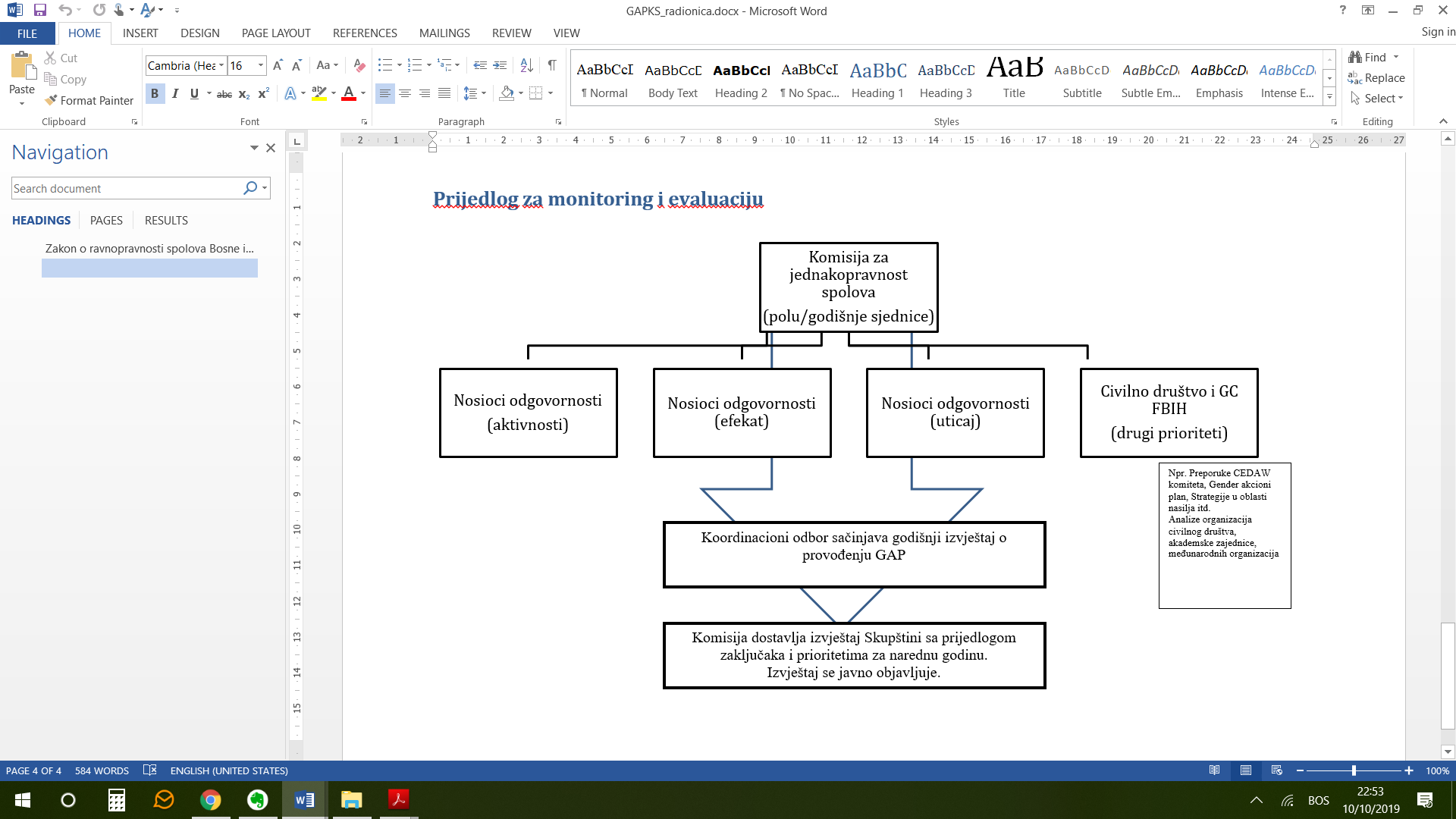 Osnovni pojmovi i definicije ravnopravnosti spolova Diskriminacija po osnovu spola je svako stavljanje u nepovoljniji položaj bilo koje osobe ili grupe osoba zasnovano na spolu zbog kojeg se osobama ili grupi osoba otežava ili negira priznavanje, uživanje ili ostvarivanje ljudskih prava ili sloboda.Direktna diskriminacija po osnovu spola postoji kada je osoba ili grupa osoba bila tretirana, tretira se ili može biti tretirana nepovoljnije u odnosu na drugu osobu ili grupu osoba u istoj ili sličnoj situaciji.Indirektna diskriminacija po osnovu spola postoji kada prividno neutralna pravna norma, kriterij ili praksa jednaka za sve je dovodila, dovodi ili bi mogla dovesti u nepovoljniji položaj osobu ili grupu osoba jednog spola u poređenju sa osobom ili grupom osoba drugog spola.Uznemiravanje je svako neželjeno ponašanje po osnovu spola kojim se želi povrijediti dostojanstvo osobe ili grupe osoba i stvoriti zastrašujuće, neprijateljsko, degradirajuće, ponižavajuće ili uvredljivo okruženje, ili kojim se postiže takav učinak.Seksualno uznemiravanje je svaki neželjeni oblik verbalnog, neverbalnog ili fizičkog ponašanja spolne prirode kojim se želi povrijediti dostojanstvo osobe ili grupe osoba, ili kojim se postiže takav učinak, naročito kad to ponašanje stvara zastrašujuće, neprijateljsko, degradirajuće, ponižavajuće ili uvredljivo okruženje.Nasilje po osnovu spola je svako djelovanje kojim se nanosi ili može biti nanijeta fizička, psihička, seksualna ili ekonomska šteta ili patnja, kao i prijetnja takvim djelovanjem koje sputava osobu ili grupu osoba da uživa u svojim ljudskim pravima i slobodama u javnoj i privatnoj sferi života.Nasilje po osnovu spola uključuje, ali se ne ograničava, nanasilje koje se dešava u porodici ili domaćinstvu;nasilje koje se dešava u široj zajednici;nasilje koje počine ili tolerišu organi vlasti i drugi ovlašteni organi i pojedinci;nasilje po osnovu spola u slučaju oružanih sukoba.Viktimizacija je oblik diskriminacije koji postoji kada se osoba ili grupa osoba dovede u nepovoljniji položaj zbog: odbijanja naloga za diskriminatornim postupanjem, prijave diskriminacije, svjedočenja u postupku zaštite od diskriminacije na osnovu spola, ili ako je na bilo koji drugi način osoba sudjelovala u postupku vođenom povodom diskriminacije na osnovu spola.Spol predstavlja biološke i psihološke karakteristike po kojima se razlikuju osobe muškog i ženskog spola.Gender/rod predstavlja sociološki i kulturološki uvjetovanu razliku između osoba muškog i ženskog spola i odnosi se na sve uloge i osobine koje nisu uvjetovane ili određene isključivo prirodnim ili biološkim faktorima, nego su prije proizvod normi, prakse, običaja i tradicije, i kroz vrijeme su promjenljivi.Ravnopravnost spolova znači da su osobe muškog i ženskog spola jednako prisutne u svim područjima javnog i privatnog života, da imaju jednak status, jednake mogućnosti za ostvarivanje svih prava, kao i jednaku korist od ostvarenih rezultata.Jednak tretman svih osoba muškog i ženskog spola podrazumijeva osiguranje odsustva diskriminacije po osnovu spola.Jednake mogućnosti svih osoba bez obzira na spol podrazumijeva odsustvo prepreka za ekonomsko, političko i društveno sudjelovanje po osnovu spola.Diskriminacija u jeziku postoji kada se koristi isključivo jedan gramatički rod kao generički pojam.Institucionalni mehanizmi za ravnopravnost spolova predstavljaju tijela koja su uspostavljena od nadležnih zakonodavnih, izvršnih i organa uprave svih nivoa vlasti u Bosni i Hercegovini radi provođenja Zakona o ravnopravnosti spolova u BiH, koordiniranja i realizacije programskih ciljeva iz Gender akcionog plana Bosne i Hercegovine i osiguranja provođenja međunarodnih standarda u oblasti ravnopravnosti spolova.Rodno senzitivno ili odgovorno budžetiranje je neophodno sredstvo koje podrazumijeva poštivanje načela ravnopravnosti spolova tokom pripreme budžeta, te raspodjele i dodjele finansijskih resursa. Rodno budžetiranje predstavlja sagledavanje javnih politika na svim nivoima budžetskog procesa i restrukturiranje prihoda i rashoda kako bi se uzele u obzir potrebe i prioriteti različitih grupa žena i muškaraca imajući u vidu njihove različite uloge u porodici, ekonomiji i društvu. Rodno budžetiranje uključuje dva osnovna koraka: rodnu analizu budžeta i njeno provođenje kroz preraspodjelu budžeta. Rodnom analizom budžeta razvrstavaju se troškovi i prihodi naspram njihovog različitog utjecaja na žene i muškarce i time se uočavaju mjesta gdje su sakupljanje i distribucija javnog novca nepravedni.Član 24.Nadležni zakonodavni, izvršni i organi uprave svih nivoa vlasti u Bosni i Hercegovini obavezni su osnovati odgovarajuće institucionalne mehanizme za ravnopravnost spolova koji će provoditi Zakon o ravnopravnosti spolova u Bosni i Hercegovini, koordinirati realizaciju programskih ciljeva iz Gender akcionog plana Bosne i Hercegovine i osigurati provođenje međunarodnih standarda u oblasti ravnopravnosti spolova.Nadležni državni, entitetski i kantonalni organi vlasti, kao i organi jedinica lokalne samouprave dužni su sve propise i druge akte iz svoje nadležnosti prije upućivanja u zakonsku proceduru dostaviti na mišljenje institucionalnim mehanizmima za ravnopravnost spolova radi usaglašavanja sa odredbama Zakona o ravnopravnosti spolova u Bosni i Hercegovini.Poslovnik skupštine Zeničko-dobojskog kantona („Službene novine Zeničko-dobojskog kantona“  broj: 14/18 - Treći prečišćeni tekst, broj: 12/09, 7/12, 12/13 i 10/18)Član 42.Komisija za ravnopravnost spolova, ljudska prava i građanske slobode: razmatra predstavke i žalbe građana i građanskih udruženja, institucija i organizacija a koje se odnose na povrede ljudskih prava i građanskih sloboda od strane institucija i organizacija u nadležnosti Kantona i o tome izvještava Skupštinu i podnosioca, osim u slučajevima o kojima traje sudski postupak; radi na slučajevima predstavki i žalbi koje se odnose na prava i dužnosti koje obavlja Kanton i njegovi organi, o tome obavještava podnosioca i Skupštinu sa prijedlogom rješenja za podnesene slučajeve; razmatra prijedloge građana, građanskih udruženja, institucija i organizacija o mjerama za unapređenje, zaštitu i promociju ljudskih prava i građanskih sloboda i o tome podnosi izvještaj podnosiocu i Skupštini sa prijedlogom akcija koje treba poduzeti; daje Skupštini prijedloge akcija za otklanjanje utvrđenih uzroka kršenja prava i sloboda; razmatra nacrte i prijedloge zakona i drugih akata Skupštine iz aspekta poštivanja osnovnih ljudskih prava i građanskih sloboda i o tome daje mišljenje nadležnim radnim tijelima Skupštine a po potrebi i Skupštini; razmatra nacrte i prijedloge propisa iz nadležnosti Skupštine Kantona i daje mišljenja, prijedloge i inicijative o usklađenosti sa međunarodnim konvencijama i ostalim dokumentima vezanim za pitanja jednakosti spolova; sarađuje sa drugim skupštinskim radnim tijelima, koordinacionim odborom Vlade Kantona za ravnopravnost spolova, parlamentarnim komisijama za jednake mogućnosti, Agencijom za ravnopravnost spolova BiH i FBiH, nevladinim organizacijama, koje se bave ravnopravnošću spolova, te drugim institucijama; vrši nadzor nad provedbom i praćenje poštivanja Etičkog kodeksa poslanika u Skupštini, razmatra podnesene prijave o povredi odredaba Kodeksa, provodi postupak utvrđivanja postojanja povrede odredaba Kodeksa, te izriče propisane mjere, a u slučaju ocjene da nije bilo povrede odredaba Kodeksa, o tome obavještava podnosioca prijave;najmanje jednom godišnje podnosi Skupštini Kantona izvještaje o pitanjima provođenja Etičkog kodeksa poslanika u Skupštini.PRAVA IZ SOCIJALNE ZAŠTITE:PRAVA CIVILNIH ŽRTAVA RATA:PRAVA PORODICE SA DJECOM:novčana i druga materijalna pomoć (stalna novčana pomoć, jednokratna, privremena, pomoć u naturi i drugo)lična invalidnina ili mjesečno lično novčano primanjedodatak na djecu refundacija troškova medicinskog vještačenja u prvom stepenu dodatak za njegu i pomoć od strane drugog lica naknada umjesto plaće ženi-majci u radnom odnosu, za vrijeme dok odsustvuje sa posla radi trudnoće, porođaja i njege djetetaosposobljavanje za život i radortopedski dodatak novčana pomoć za vrijeme trudnoće i porođaja žene majke koja nije u radnom odnosusmještaj u hraniteljsku porodicuporodična invalidnina i dr.jednokratna pomoć za opremu novorođenog djetetasmještaj u ustanove socijalne zaštiteporodična invalidnina i dr.pomoć u prehrani djeteta do šest mjeseci i dodatna ishrana za majke – dojiljeprivremeni smještaj i zbrinjavanje u Sigurnoj kućiporodična invalidnina i dr.pomoć u prehrani djeteta do šest mjeseci i dodatna ishrana za majke – dojiljePravo na zdravstvenu zaštituPravo na zdravstvenu zaštituPravo na zdravstvenu zaštituUsluge socijalnog i drugog stručnog radaUsluge socijalnog i drugog stručnog radaUsluge socijalnog i drugog stručnog radaZENIČKO-DOBOJSKI KANTONMuški spolŽenski spolUkupnoCivilne žrtve rata166239405Jednokratna novčana pomoć5977491346Jednokratna novčana pomoć - Kantonalna ministarstva11Jednokratna novčana pomoć za opremu novorođenog djeteta - JNP1402403Novčana naknada za vrijeme trudnoće i porođaja žene/majke koja je u radnom odnosu326132616Novčana pomoć za vrijeme trudnoće i porođaja žene/majke koja nije u radnom odnosu1402403Pomoć u prehrani djeteta do šest mjeseci i dodatna ishrana za majku-dojilju1617618Porodična invalidnina121277398Pravo na dječiji dodatak372646578383Pravo na pokriće troškova prevoza radi osposobljavanja za samostalan život i rad314Pravo na refundaciju troškova ljekarskog pregleda117176293Pravo na smještaj u hraniteljsku porodicu4852100Stalna novčana pomoć5079961503MinistarstvoMinistarstvoUprava policijeUprava policijeUKUPNOMŽMŽPol. službenici--931921023Državni službenici122371355Namještenici4510415597401571271093202Ukupno184184129512951479Srednjoročni cilj 1:   Ministarstva i druga tijela vlade djeluju za ravnopravnost spolovaSrednjoročni cilj 1:   Ministarstva i druga tijela vlade djeluju za ravnopravnost spolovaSrednjoročni cilj 1:   Ministarstva i druga tijela vlade djeluju za ravnopravnost spolovaSrednjoročni cilj 1:   Ministarstva i druga tijela vlade djeluju za ravnopravnost spolovaSrednjoročni cilj 1:   Ministarstva i druga tijela vlade djeluju za ravnopravnost spolovaSrednjoročni cilj 1:   Ministarstva i druga tijela vlade djeluju za ravnopravnost spolovaSrednjoročni cilj 1:   Ministarstva i druga tijela vlade djeluju za ravnopravnost spolovaOčekivani rezultatAktivnostNosilac odgovornostiPokazatelj napretka u odnosu na početno stanjeRokIzvor finansiranja1.1. Uspostavljeno kantonalno koordinaciono tijelo za praćenje Gender akcionog planaMinistarstva i nadležne službe nominuju svoje predstavnike za koordinacioni odborSva ministarstvaIdentificirane osobe koje će biti     članovi/ce koordinacionog tijela (sva ministarstva, koordinator za EU i predstavnica NVO)Mjesec dana od usvajanjaRedovna sredstvaRedovan budžet -kroz cijeli tekst izmjeniti1.1. Uspostavljeno kantonalno koordinaciono tijelo za praćenje Gender akcionog planaImenovanje koordinacionog odboraVlada na prijedlog Imenovan Koordinacioni odborMjesec dana od usvajanjaRedovna sredstva1.1. Uspostavljeno kantonalno koordinaciono tijelo za praćenje Gender akcionog planaKoordinacioni odbor usvojio Poslovnik o raduKoordinacioni odborUsvojen Poslovnik o raduTri mjeseca od usvajanjaRedovna sredstva1.1. Uspostavljeno kantonalno koordinaciono tijelo za praćenje Gender akcionog planaOdržavanje redovnih sastanaka Koordinacionog odboraKoordinacioni odborZapisnici sa sastankaNamanje dva puta godišnjeRedovna sredstva1.1. Uspostavljeno kantonalno koordinaciono tijelo za praćenje Gender akcionog planaUsvojen plan za praćenje, evaluaciju i izvještavanje o primjeni Gender akcionog plana ZDKKoordinacioni odborIzrađen Plan za praćenje, evaluaciju i izvještavanje o primjeni Gender akcionog plana ZDKTri mjeseca od imenovanja koordinacionog odboraRedovna sredstva i partnerstvo1.2. Kapaciteti koordinacionog odbora unaprijeđeniObuke na temu ravnopravnosti spolova i diskriminacije na osnovu spolaKomisija za ravnopravnost spolova, ljudska prava i građanske slobodeOdržane dvije obuke za članove i članice Koordinacionog odboraMart - april 2022.Redovna sredstva i partnerstvo1.2. Kapaciteti koordinacionog odbora unaprijeđeniIzrada i usvajanje metodologije za izradu godišnjih i završnog izvještaja o provođenja GAP-aKoordinacioni odborOdržane dvije obuke za članove i članice Koordinacionog odboraOktobar - septembar 2022.Redovna sredstva i partnerstvo1.2. Kapaciteti koordinacionog odbora unaprijeđeniGodišnji izvještaj o provođenju GAP se dostavlja putem Vlade Komisiji za ravnopravnost spolova, ljudska prava i građanske slobodeKoordinacioni odborIzrađen izvještaj za prethodnu godinuMart svake godineRedovna sredstva i partnerstvo1.3. Uspostavljeni instrumenti za redovnu procjenu uticaja propisa na ravnopravnost spolovaSvi prijedlozi zakona, podzakonskih akata i politika sadrže procjenu uticaja propisa i procjenu uticaja na ravnopravnost spolovaMinistarstvo za pravosuđe i upravu, Ured za zakonodavstvoBroj usvojenih zakona (od ukupnog broja usvojenih) koji sadrže procjenu uticaja propisa na ravnopravnosti spolova i definiše zabranu diskriminacije po svim osnovama koji su usvojeni u toku prethodne godineFebruar svake godineRedovna sredstva1.3. Uspostavljeni instrumenti za redovnu procjenu uticaja propisa na ravnopravnost spolovaKomisija za ravnopravnost spolova, ljudska prava i građanske slobode daje mišljenje na sve zakona i podzakonske akte koje donosi SkupštinaKomisija za ravnopravnost spolova, ljudska prava i građanske slobodeBroj zakona koje razmatra Skupština koji su dostavljeni KomisijiKontinuiranoRedovna sredstva1.3. Uspostavljeni instrumenti za redovnu procjenu uticaja propisa na ravnopravnost spolovaKomisija za ravnopravnost spolova, ljudska prava i građanske slobode daje mišljenje na sve zakona i podzakonske akte koje donosi SkupštinaKomisija za ravnopravnost spolova, ljudska prava i građanske slobode# mišljenja o usklađenosti sa Zakonom o ravnopravnosti spolova i međunarodnim konvencijama o ravnopravnosti spolova i zabrani svakog oblika diskriminacije;KontinuiranoRedovna sredstva1.3. Uspostavljeni instrumenti za redovnu procjenu uticaja propisa na ravnopravnost spolovaUsvojeni standardi za korištenje rodno-osjetljivog jezika u Skupštini ZDK i Vladi ZDKKomisija za ravnopravnost spolova, ljudska prava i građanske slobodeUsvojeni standardi od strane SkupštineKraj 2022.Redovna sredstva1.3. Uspostavljeni instrumenti za redovnu procjenu uticaja propisa na ravnopravnost spolovaUsvojeni standardi za korištenje rodno-osjetljivog jezika u Skupštini ZDK i Vladi ZDKKomisija za ravnopravnost spolova, ljudska prava i građanske slobodeBroj akata koji koriste rodno-osjetljiv jezikKraj 2022.Redovna sredstva1.4. Provedene sektorske analize mogućnosti za unapređenje stanja ravnopravnosti spolova u prioritetnim oblastimaAnaliza dostupnosti administrativnih podataka razvrstanih po spoluMinistarstva i druga tijela vladeAnaliza o dostupnosti o administrativnih podataka razvrstanih po spolu dostavljena Komisiji sa prijedlogom prioriteta za unapređenjeMart 2023.Redovna sredstva1.4. Provedene sektorske analize mogućnosti za unapređenje stanja ravnopravnosti spolova u prioritetnim oblastimaUnaprijeđene administrativne baze podatakaMinistarstva i druga tijela vlade% utvrđenih baza koji je unaprijeđen da sadrži podatke razvrstane po spolu2024. godinaRedovna sredstva1.5. Budžet ZDK sadrži procjenu uticaja na ravnopravnost spolova (rodno-odgovorno budžetiranje)U Zakonu o izvršavanju Budžeta ZDK utvrditi jasne obaveze za rodno-odgovorno budžetiranje u prioritetnim oblastimaMinistarstvo finansijaBroj oblasti koje su ocijenjene kao prioritetne (npr. tekući transferi i sl)Od 2023. nadalje  Redovna sredstva1.5. Budžet ZDK sadrži procjenu uticaja na ravnopravnost spolova (rodno-odgovorno budžetiranje)Izrađena analiza krajnjih korisnika budžeta u odnosu na spolMinistarstvo finansija na osnovu podataka svih budžetskih korisnika% oblasti koji sadrži procjenu uticaja na ravnopravnost spolova (rodno-odgovorno budžetiranje)August 2022.Redovna sredstva, UN WOMEN1.5. Budžet ZDK sadrži procjenu uticaja na ravnopravnost spolova (rodno-odgovorno budžetiranje)Informacija o stanju uvođenja rodno-odgovornog budžetiranja sastavni dio Dokumenta okvirnog budžeta ZDKMinistarstvo finansijaBroj budžetskih korisnika koji dosljedno unose podatke o uticaju na spol u BPMIS - Informacijski sistem za planiranje i upravljanje budžetomAugust 2023.Redovna sredstva1.5. Budžet ZDK sadrži procjenu uticaja na ravnopravnost spolova (rodno-odgovorno budžetiranje)Izvještaj o izvršavanju Budžeta sadrži informacije o krajnjim i izlaznim rezultatima u odnosu na spolMinistarstvo finansija na osnovu podataka svih budžetskih korisnika% oblasti koji sadrži procjenu uticaja na ravnopravnost spolova (rodno-odgovorno budžetiranje)kontinuiranoRedovna sredstva1.5. Budžet ZDK sadrži procjenu uticaja na ravnopravnost spolova (rodno-odgovorno budžetiranje)Sredstva za provođenje Gender akcionog plana ZDK su planirana u budžetuMinistarstvo finansija na prijedlog nadležnih ministarstava i službi% aktivnosti po godinama za koji su odvojena sredstva u skladu sa zahtjevimakontinuiranoRedovna sredstva, FIGAP IISrednjoročni cilj 2: Unaprijeđeno je stanje ravnopravnosti spolova na području ZDKSrednjoročni cilj 2: Unaprijeđeno je stanje ravnopravnosti spolova na području ZDKSrednjoročni cilj 2: Unaprijeđeno je stanje ravnopravnosti spolova na području ZDKSrednjoročni cilj 2: Unaprijeđeno je stanje ravnopravnosti spolova na području ZDKSrednjoročni cilj 2: Unaprijeđeno je stanje ravnopravnosti spolova na području ZDKSrednjoročni cilj 2: Unaprijeđeno je stanje ravnopravnosti spolova na području ZDKOčekivani rezultatAktivnostNosilac odgovornostiPokazatelj napretka u odnosu na početno stanjeRokIzvor finansiranja2.1. Obrazovni sektor doprinosi ravnopravnosti spolovaPromocija učešća djevojčica i dječaka u oblasti obrazovanja u kojima su manje zastupljeniMinistarstvo za obrazovanje, nauku, kulturu i sportRavnomjerno učešće dječaka i djevojčica  u oblasti obrazovanja na svim nivoima (saradnja sa školama i drugim servisima )KontinuiranoRedovna sredstva2.1. Obrazovni sektor doprinosi ravnopravnosti spolovaObuhvat djece programom obaveznog programa predškolskog odgoja i obrazovanja pred polazak u osnovu školuMinistarstvo za obrazovanje, nauku, kulturu i sport100% dječaka i djevojčica koji je obuhvaćen predškolskim odgojemKontinuiranoRedovna sredstva2.1. Obrazovni sektor doprinosi ravnopravnosti spolovaPromocija ravnopravnog učešća djevojčica i dječaka u obrazovanju u informaciono-komunikacionim tehnologijamaMinistarstvo za obrazovanje, nauku, kulturu i sportRavnomjerno učešće dječaka i djevojčica u obrazovanju u informaciono-komunikacionim tehnologijama KontinuiranoRedovna sredstva2.2. Smanjen jaz između žena i muškaraca na tržištu radaAnalizirati razloge neaktivnosti, manje stope zaposlenosti i veće stope nezaposlenosti žena na području kantonaSlužba za zapošljavanje ZDKAnaliza izrađena i dostavljena Komisiji sa preporukamaSeptembar 2022.Redovna sredstva2.2. Smanjen jaz između žena i muškaraca na tržištu radaIzraditi detaljnu analizu uticaja aktivnih mjera zapošljavanja na smanjenje jaza između žena i muškaraca na tržištu rada u periodu od 5 godinaSlužba za zapošljavanje ZDKAnaliza izrađena i dostavljena Komisiji Septembar 2022.Redovna sredstva2.2. Smanjen jaz između žena i muškaraca na tržištu radaIzraditi detaljnu analizu uticaja aktivnih mjera zapošljavanja na smanjenje jaza između žena i muškaraca na tržištu rada u periodu od 5 godinaSlužba za zapošljavanje ZDK# prijedloga za smanjenje jaza žena i muškaraca na tržištu radaSeptembar 2022.Redovna sredstva2.2. Smanjen jaz između žena i muškaraca na tržištu radaOrganizovati tematsku sjednicu sa ciljem povodom analize uticaja aktivnih mjera zapošljavanja na smanjenje jaza između žena i muškaraca na tržištu rada u periodu od 5 godinaKomisija za ravnopravnost spolova, ljudska prava i građanske slobodeTematska sjednica organizovanaBroj zaključaka vezanih za Analizu koji doprinose povećanju efikasnosti mjera za ravnopravnost spolovaOktobar 2022.Redovna sredstva2.2. Smanjen jaz između žena i muškaraca na tržištu radaAnalizirati doprinos poticaja Vlade ZDK i donijeti mjere kako bi se poticaji doprinosili razvoju poduzetništva manje zastupljenog spolaMinistarstvo za privredu ZDK, Ministarstvo za rad, socijalnu politiku i izbjegliceRegistar poticaja sadrži informacije o spolu direktnih i indirektnih korisnika poticaja# identificirani problema za pristup poticajima za manje zastupljen spol, uključujući i ranjive grupe manje zastupljenog spola% kriterija koji je izmijenjen sa ciljem povećanja jednakih mogućnosti za pristup poticajima# i iznos posebnih programa za manje zastupljen spolKraj 2023. Redovna sredstva i partnerstvo2.2. Smanjen jaz između žena i muškaraca na tržištu radaFinansijski plan Službe za zapošljavanje ZDK i informacija o izvršenju Finansijskog plana Služe za zapošljavanje ZDK sadrži informacije o uticaju na nezaposlenost žena i muškaraca za sve programeSlužba za zapošljavanje ZDKBroj informacija o uticaju na aktivnih mjera na smanjenje nezaposlenosti žena i muškaracaKontinuirano Redovna sredstva i partnerstvo2.2. Smanjen jaz između žena i muškaraca na tržištu radaIzrada strategije učešća žena u radnoj snaziMinistarstvo za rad, socijalnu politiku i izbjegliceIzrađena strategija% provođenja strategije2023. godineRedovni budžet i partnerstvo2.2. Smanjen jaz između žena i muškaraca na tržištu radaIzrada strategije učešća žena u radnoj snaziMinistarstvo za rad, socijalnu politiku i izbjeglice2023. godineRedovni budžet i partnerstvo2.2. Smanjen jaz između žena i muškaraca na tržištu radaPromovirati jednake mogućnosti za žene i muškarce u svim konkursima koje objavljuje skupština, vlada, Ministarstva i druga tijela vlade Sve službe skupštine, vlada,   Ministarstva i druga tijela vladeU svim konkursima jasno navedeno: „Ohrabruju se osobe oba spola da se prijave na ovaj konkurs. U okviru ovog konkursa biti će osigurane jednake mogućnosti za sve osobe bez diskriminacije po bilo kojem osnovu.“KontinuiranoRedovna sredstva i partnerstvo2.2. Smanjen jaz između žena i muškaraca na tržištu radaUsvojiti politiku o nultoj toleranciji za uznemiravanje i seksualno uznemiravanje u ZDKSkupština, Vlada na prijedlog Politika usvojena i objavljenaNovembar 2023.Redovna sredstva i partnerstvo2.2. Smanjen jaz između žena i muškaraca na tržištu radaAnalizirati mogućnosti za unapređenje kapaciteta predškolskih ustanovaMinistarstvo za obrazovanje, nauku, kulturu i sportAnaliza izrađena i dostavljena Komisiji sa preporukamaSeptembar 2022. godineRedovna sredstva2.2. Smanjen jaz između žena i muškaraca na tržištu radaAnaliza o preprekama za uključivanje marginaliziranih grupa na tržište rada (osobe koje brinu za stare i iznemogle, jednohraniteljske porodice, porodice sa djecom sa invaliditetom, pripadnici/e nacionalnih manjina) sa prijedlogom mjeraMinistarstvo za rad, socijalnu politiku i izbjeglice#utvrđenih prepreka i predloženih mjeraKraj 2024. godineRedovna sredstva2.2. Smanjen jaz između žena i muškaraca na tržištu radaAnaliza o preprekama za uključivanje marginaliziranih grupa na tržište rada (osobe koje brinu za stare i iznemogle, jednohraniteljske porodice, porodice sa djecom sa invaliditetom, pripadnici/e nacionalnih manjina) sa prijedlogom mjeraMinistarstvo za rad, socijalnu politiku i izbjeglice% osoba koje su uključene na tržište radaKraj 2024. godineRedovna sredstva2.3. Sektor socijalne zaštite doprinosi ravnopravnosti spolova u procesima reforme socijalne zaštitePovećanje budžetskih sredstava za adekvatnu realizaciju postojećih i reformskih zakonskih i podzakonskih rješenja, te razvojne strategije i akcione planove iz ove oblasti, uključujući i mjere pronatalne politike, te adekvatno zadovoljavanje potreba lica i porodica u stanju socijalne potrebeSkupština i Vlada ZDKMinistarstvo za rad socijalnu politiku i izbjeglice% povećanja budžetskih sredstavaBroj korisnika prava iz oblasti socijalne zaštiteOd 2021.-Redovna budžetska sredstvai partnerstvo2.3. Sektor socijalne zaštite doprinosi ravnopravnosti spolova u procesima reforme socijalne zaštiteMaterijalno-tehnička podrška za unapređenje uslova rada centara za socijalni rad i nadležnih općinskih službi za socijalnu zaštitu;Ministarstvo za rad, socijalnu politiku i izbjeglice, partneri/donatoriVrijednost podrške centrima/službamaUnaprijeđeni uslovi za rad ustanova socijane zaštite i kvalitet uslugaBroj zaposlenih stručnih kadrovaKontinuiranoRedovna budžetska sredstva i partnerstvo2.3. Sektor socijalne zaštite doprinosi ravnopravnosti spolova u procesima reforme socijalne zaštiteIzrada socijalne karte za područje ZDKMinistarstvo za rad, socijalnu politiku i izbjeglice i Društvo socijalnih radnika ZDKRedovna budžetska sredstva i partnerstvo2.3. Sektor socijalne zaštite doprinosi ravnopravnosti spolova u procesima reforme socijalne zaštiteIzrada Akcionog plana socijalnog uključivanja na području ZDKMinistarstvo za rad, socijalnu politiku i izbjeglice i ekspertiUsvojen Akcioni plan Kraj 2023. godineRedovna budžetska sredstva i partnerstvo2.3. Sektor socijalne zaštite doprinosi ravnopravnosti spolova u procesima reforme socijalne zaštiteUnapređenje informatizacije sistema socijalne zaštiteMinistarstvo za rad, socijalnu politiku i izbjegliceSOTAC baza podataka Podaci prema spoluKontinuiranoRedovna budžetska sredstva i partnerstvo2.3. Sektor socijalne zaštite doprinosi ravnopravnosti spolova u procesima reforme socijalne zaštiteJačanje vaninstitucionalne brige i zbrinjavanjaMinistarstvo za rad, socijalnu politiku i izbjeglice, centr/službe, ustanove socijalne zaštiteVrijednost podrške JU Centar za djecu i odrasle s posebnim potrebama ZDKBroj korisnika vaninstitucionalne brige KontinuiranoRedovna budžetska sredstva i partnerstvo2.3.4. Prevencija i zaštita od nasilja u porodici i nasilja na osnovu spolaUsvojiti Program mjera za prevenciju, zaštitu i borbu protiv nasilja u porodici i osigurati sredstva za provođenje i provoditi aktivnostiVlada ZDK, Ministarstvo za rad, socijalnu politiku i izbjeglice i Koordinaciono tijelo za prevenciju nasilja u ZDKUsvojen Program i Izvještaj o realizaciji Programa mjera za prevenciju, zaštitu i borbu protiv nasilja u porodici u skladu sa Zakonom o zaštiti od nasiljaKontinuirano Redovan budžet2.3.4. Prevencija i zaštita od nasilja u porodici i nasilja na osnovu spolaUsvojiti Program mjera za prevenciju, zaštitu i borbu protiv nasilja u porodici i osigurati sredstva za provođenje i provoditi aktivnostiVlada ZDK, Ministarstvo za rad, socijalnu politiku i izbjeglice i Koordinaciono tijelo za prevenciju nasilja u ZDKKontinuirano Redovan budžet2.3.4. Prevencija i zaštita od nasilja u porodici i nasilja na osnovu spolaUsvojiti Program mjera za prevenciju, zaštitu i borbu protiv nasilja u porodici i osigurati sredstva za provođenje i provoditi aktivnostiVlada ZDK, Ministarstvo za rad, socijalnu politiku i izbjeglice i Koordinaciono tijelo za prevenciju nasilja u ZDKKontinuirano Redovan budžet2.3.4. Prevencija i zaštita od nasilja u porodici i nasilja na osnovu spolaOrganizovati tematsku sjednicu sa ciljem analize stanja i uvida u stanje o prevenciji i zaštiti od nasilja u porodici, uključujući i probleme sa kojima se susreću posebno ranjive grupeKomisija za ravnopravnost spolova, ljudska prava i građanske slobode, Koordinacioni odborPodaci koji se prikupljaju u skladu sa članom 23. Protokola se dostavljaju Komisiji a putem Komisije i SkupštiniProblemi sa kojima se susreću posebno ranjive grupe (LGBT, osobe sa invaliditetom, Romi, osobe treće životne dobi itd) su uključeni u navedene podatkeSvake godine u okviru 16 dana aktivizma u borbi protiv nasilja (25.11. – 10.12.)Redovna sredstva2.3.4. Prevencija i zaštita od nasilja u porodici i nasilja na osnovu spolaDoprinos prevenciji nasilja nad ženama i nasilja u porodici obilježavanjem Međunarodna kampanja 16 dana aktivizma u borbi protiv nasilja (25.11. – 10.12.)Koordinaciono tijelo za prevenciju nasilja  u ZDK i Komisija za ravnopravnost spolova, ljudska prava i građanske slobodeKanton provodi aktivnosti u okviru kampanjeKontinuiranoRedovna sredstva2.3.4. Prevencija i zaštita od nasilja u porodici i nasilja na osnovu spolaDoprinos prevenciji nasilja nad ženama i nasilja u porodici obilježavanjem Međunarodna kampanja 16 dana aktivizma u borbi protiv nasilja (25.11. – 10.12.)Koordinaciono tijelo za prevenciju nasilja  u ZDK i Komisija za ravnopravnost spolova, ljudska prava i građanske slobodeKanton provodi aktivnosti u okviru kampanjeKontinuiranoRedovna sredstva2.3.4. Prevencija i zaštita od nasilja u porodici i nasilja na osnovu spolaOrganizovati obuke na temu diskriminacije na osnovu spola i svih oblika nasilja na osnovu spola za Komisija za ravnopravnost spolova, ljudska prava i građanske slobode i Koordinacioni odborKomisija za ravnopravnost spolova, ljudska prava i građanske slobode, Koordinacioni odborČlanovi i članice komisije i koordinacionog odbora mogu prepoznati i odgovoriti na sve oblike diskriminacije na osnovu spolaU toku 2022. godineRedovna sredstva i partnerstvo2.3.4. Prevencija i zaštita od nasilja u porodici i nasilja na osnovu spolaIzraditi Akcioni plana za prevenciju i suzbijanje uznemiravanje na osnovu spola i seksualnog uznemiravanja i nasilja u Zeničko-dobojskom kantonuMinistarstvo za pravosuđe i upravu u saradnji sa ekspertima Vlada usvojila Smjernice Akcioni planKraj 2023. godineRedovna sredstva2.3.4. Prevencija i zaštita od nasilja u porodici i nasilja na osnovu spolaU programe stručnog usavršavanja policije uvesti program obuke na temu krivičnih dijela počinjenih iz mržnje u skladu sa Krivičnim zakonom FBIH i redovno ih provoditiMinistarstvo unutrašnjih poslova ZDK, Uprava policijeUsvojen plan i program permanentne i specijalističke obuke koji obuhvata krivična djela počinjena iz mržnje.Kraj 2022.Redovna sredstva2.3.4. Prevencija i zaštita od nasilja u porodici i nasilja na osnovu spolaIzraditi i usvojiti standardne operativne procedure za policiju i pravosuđe u slučaju krivičnih djela počinjenih iz mržnje u skladu sa Krivičnim zakonom FBIHMinistarstvo za pravosuđe i upravu i Ministarstvo unutrašnjih poslova ZDK.Izrađene i usvojene standardne operativne procedure za policiju i pravosuđe u slučaju krivičnih djela počinjenih iz mržnjeKraj 2022.Redovna sredstva2.4. Osigurana ravnopravna zastupljenost osoba muškog i ženskog spola u tijelima nad kojima Kanton vrši nadzorIzraditi analizu zastupljenosti žena i muškaraca u svim tijelima uključujući i predsjednike/ce tijela koje imenuje Skupština, Vlada i ministarstvaStručna služba Skupštine, stručna služba VladeVlada i Skupština usvojili informaciju o analizi zastupljenosti sa zaključcimaJuli 2022.Redovna sredstva2.4. Osigurana ravnopravna zastupljenost osoba muškog i ženskog spola u tijelima nad kojima Kanton vrši nadzorIzraditi analizu zastupljenosti žena i muškaraca u svim tijelima uključujući i predsjednike/ce tijela koje imenuje Skupština, Vlada i ministarstvaStručna služba Skupštine, stručna služba VladeVlada i Skupština usvojili informaciju o analizi zastupljenosti sa zaključcimaJuli 2022.Redovna sredstva2.4. Osigurana ravnopravna zastupljenost osoba muškog i ženskog spola u tijelima nad kojima Kanton vrši nadzorOsigurati jasne kriterije kod imenovanja komisija Skupštine kada u je pitanju jednako učešće žena i muškaracaStručna služba Skupštine Analiza izrađena sa prijedlogom mjera; % žena i muškaraca koji se imenuju u komisije nakon donošenja novih kriterijaKraj 2022. godineRedovna sredstva2.4. Osigurana ravnopravna zastupljenost osoba muškog i ženskog spola u tijelima nad kojima Kanton vrši nadzorIzraditi prijedlog mjera za ravnopravnu zastupljenost žena i muškaraca u vladi, drugim vladinim tijelima i javnim ustanovama i preduzećima kojima upravlja ZDKKomisija za ravnopravnost spolova, ljudska prava i građanske slobodeIzrađeni prijedlozi i po potrebi prijedlozi izmjena i dopuna zakona i drugih propisa sa ciljem uvođenja kvote za manje zastupljen spol od najmanje 40%Juli 2022.Redovna sredstva, FIGAP II sredstva2.4. Osigurana ravnopravna zastupljenost osoba muškog i ženskog spola u tijelima nad kojima Kanton vrši nadzorOsigurati ravnopravno učešće žena i muškaraca u svim tijelima uključujući i predsjednike/ce tijela koje imenuje Skupština, Vlada i ministarstvaSkupština, VladaMuškarci i žene zastupljeni sa najmanje 40% u svim tijelima koja se imenuju KontinuiranoRedovna sredstva2.5. Unaprijeđeno zdravlje i seksualno i reproduktivno zdravljeInicirati akreditaciju Programa zdravstvenih radnika u oblasti pružanja rodno senzitivnih usluga i usluga iz oblasti seksualnog  i reproduktivnog zdravlja generalnoj i višestruko marginaliziranim populacijamaMinistarstvo zdravstva ZDKUsvojena inicijativa od strane nadležnog ministarstva.Kraj 2023.Redovna sredstva, Fondacija XY i UNFPA2.5. Unaprijeđeno zdravlje i seksualno i reproduktivno zdravljeInicirati akreditaciju Programa zdravstvenih radnika u oblasti pružanja rodno senzitivnih usluga i usluga iz oblasti seksualnog  i reproduktivnog zdravlja generalnoj i višestruko marginaliziranim populacijamaMinistarstvo zdravstva ZDKSprovedeni treninzi zdravstvenog osoblja na nivou primarne zdravstvene zaštite u skladu sa međunarodnim standardima i preporukama Svjetske zdravstvene organizacije Kraj 2023.Redovna sredstva, Fondacija XY i UNFPA2.5. Unaprijeđeno zdravlje i seksualno i reproduktivno zdravljeSprovesti Rodnu analizu za identifikaciju socijalnih determinanti zdravlja i utjecaja rodnih stereotipa na stavove mladih i odraslih u ZDKMinistarstvo zdravstva ZDKUsvojene preporuke rodne analize i uvrštene u programe za unaprjeđenje zdravstvene zaštite na području ZDK.Kraj 2024.Redovna sredstva, Fondacija XY2.5. Unaprijeđeno zdravlje i seksualno i reproduktivno zdravljeSprovesti Rodnu analizu za identifikaciju socijalnih determinanti zdravlja i utjecaja rodnih stereotipa na stavove mladih i odraslih u ZDKMinistarstvo zdravstva ZDKUsvojene preporuke rodne analize i uvrštene u programe za unaprjeđenje zdravstvene zaštite na području ZDK.Kraj 2024.Redovna sredstva, Fondacija XY2.5. Unaprijeđeno zdravlje i seksualno i reproduktivno zdravljeSufinansiranje organizacije sportskih takmičenja i liga i promocija sporta kao zdravog životnog stilaMinistarstvo za obrazovanje, nauku, kulturu i sportBroj sufinansiranih takmičenjaKontinuirano Redovna sredstva2.5. Unaprijeđeno zdravlje i seksualno i reproduktivno zdravljeIzraditi vodič za zdravstvene kako na najbolji način da se postupa sa transrodnim i interspolnim osobamaMinistarstvo zdravstva ZDKIzrađen i distribuiran vodič za zdravstvene ustanoveKraj 2022.Redovna sredstva2.5. Unaprijeđeno zdravlje i seksualno i reproduktivno zdravljeIzraditi vodič za zdravstvene kako na najbolji način da se postupa sa transrodnim i interspolnim osobamaMinistarstvo zdravstva ZDKIzrađen i distribuiran vodič za zdravstvene ustanoveKraj 2022.Redovna sredstva2.5. Unaprijeđeno zdravlje i seksualno i reproduktivno zdravljePravno urediti medicinske i pravne postupke u slučaju interspolnosti Ministarstvo zdravstva ZDKIzrađen Pravilnik o prilagodbi spola u medicinskim institucijama u ZDKKraj 2022.Redovna sredstva2.5. Unaprijeđeno zdravlje i seksualno i reproduktivno zdravljePravno urediti medicinske i pravne postupke u slučaju interspolnosti Ministarstvo zdravstva ZDKIzrađen Pravilnik o prilagodbi spola u medicinskim institucijama u ZDKKraj 2022.Redovna sredstvaSrednjoročni cilj 3: Prati se stanje i sarađuje sa drugim akterima na unapređenju stanja ravnopravnosti spolovaSrednjoročni cilj 3: Prati se stanje i sarađuje sa drugim akterima na unapređenju stanja ravnopravnosti spolovaSrednjoročni cilj 3: Prati se stanje i sarađuje sa drugim akterima na unapređenju stanja ravnopravnosti spolovaSrednjoročni cilj 3: Prati se stanje i sarađuje sa drugim akterima na unapređenju stanja ravnopravnosti spolovaSrednjoročni cilj 3: Prati se stanje i sarađuje sa drugim akterima na unapređenju stanja ravnopravnosti spolovaSrednjoročni cilj 3: Prati se stanje i sarađuje sa drugim akterima na unapređenju stanja ravnopravnosti spolovaOčekivani rezultatAktivnostNosilac odgovornostiPokazatelj napretka u odnosu na početno stanjeRokIzvor finansiranja3.1. Kanton doprinosi promociji ravnopravnost spolovaUtvrđen je Program obilježavanja dana od značaja za ravnopravnost spolova Vlada i SkupštinaObilježavaju se 8. mart „Međunarodni dan žena“, Međunarodna kampanja 16 dana aktivizma u borbi protiv nasilja (25.11. – 10.12.), Međunarodni dan žena u IKT-u, 19.11. Međunarodni dan muškaraca i drugiMart 2022. godineRedovna sredstva i partnerstvo3.1. Kanton doprinosi promociji ravnopravnost spolovaPromotivni materijali o ciljevima Gender akcionog plana ZDK su dostupni na web stranici i u šalter salamaKomisija za ravnopravnost spolova, ljudska prava i građanske slobodeBroj izrađenih materijalaMart 2022. godineRedovna sredstva i partnerstvo3.2. Redovno se prati stanje ravnopravnosti spolova na području ZDKKomisija za ravnopravnost spolova, ljudska prava i građanske slobode organizuje sjednice sa ciljem praćenja provođenja (monitoring) Gender akcionog planaKomisija za ravnopravnost spolova, ljudska prava i građanske slobode i koordinacioni odborOdržana polugodišnja i godišnja sjednica na kojoj je razmotren izvještaj o provođenju GAP te su predloženi zaključci za SkupštinuSeptembar i mart svake godineRedovna sredstva3.2. Redovno se prati stanje ravnopravnosti spolova na području ZDKSkupština razmatra izvještaj o provođenju Gender akcionog planaSkupštinaRazmotren izvještaj i doneseni zaključci o prioritetimaApril svake godineRedovna sredstva3.2. Redovno se prati stanje ravnopravnosti spolova na području ZDKIzvršiti procjenu (evaluaciju) provođenja Gender akcionog plana kao osnovu za izradu narednog Gender akcionog planaKoordinacioni odborIzvršena procjena provođenja Gender akcionog plana Juni 2024. godineRedovna sredstva i partnerstvo3.3. Civilno društvo učestvuje u definiranju prioriteta za djelovanje u oblasti ravnopravnosti spolovaUtvrđen je spisak organizacija civilnog društva i pojedinaca koje se bave ravnopravnošću spolovaKoordinacioni odborIzrađeni kriteriji za odabir organizacija i pojedinacaSpisak dostupan na web stranici Vlade i SkupštineKraj 2022. godineRedovna sredstva3.3. Civilno društvo učestvuje u definiranju prioriteta za djelovanje u oblasti ravnopravnosti spolovaOrganizira se tematska sjednica sa civilnim društvom sa ciljem definiranja prioriteta u oblasti ravnopravnosti spolovaKomisija za ravnopravnost spolova, ljudska prava i građanske slobodeTokom tematske sjednice prikupljeni prijedlozi civilnog društva u pogledu prioritetaOktobar svake godineRedovna sredstva